WMS仓储系统使用说明书2019-10目录1概述1.1编写目的本文档为仓储管理系统使用说明文档，旨在阐述本软件所能实现的功能及其运行环境，以便使用者了解本软件的使用范围和使用方法，并为软件的维护和更新提供必要的信息。1.2运行环境 1.2.1系统配置本系统可运行在WINDOWS各版本、MACOS、LINUX等主流操作系统上，对硬件配置无特殊要求。1.2.2浏览器支持本系统为B/S架构,需要在浏览器中访问，系统兼容 谷歌、火狐、360浏览器(极速模式)等主流内核的浏览器。1.2.3运行方式在浏览器中输入服务器地址，输入用户名、密码即可登录使用，同时使用PDA进行清点上架、拣货验货等操作。2入库2.1 OMS操作入库2.1.1  采购单2.1.1.1 采购进入自营仓库1.登录进入OMS2.点击采购采购单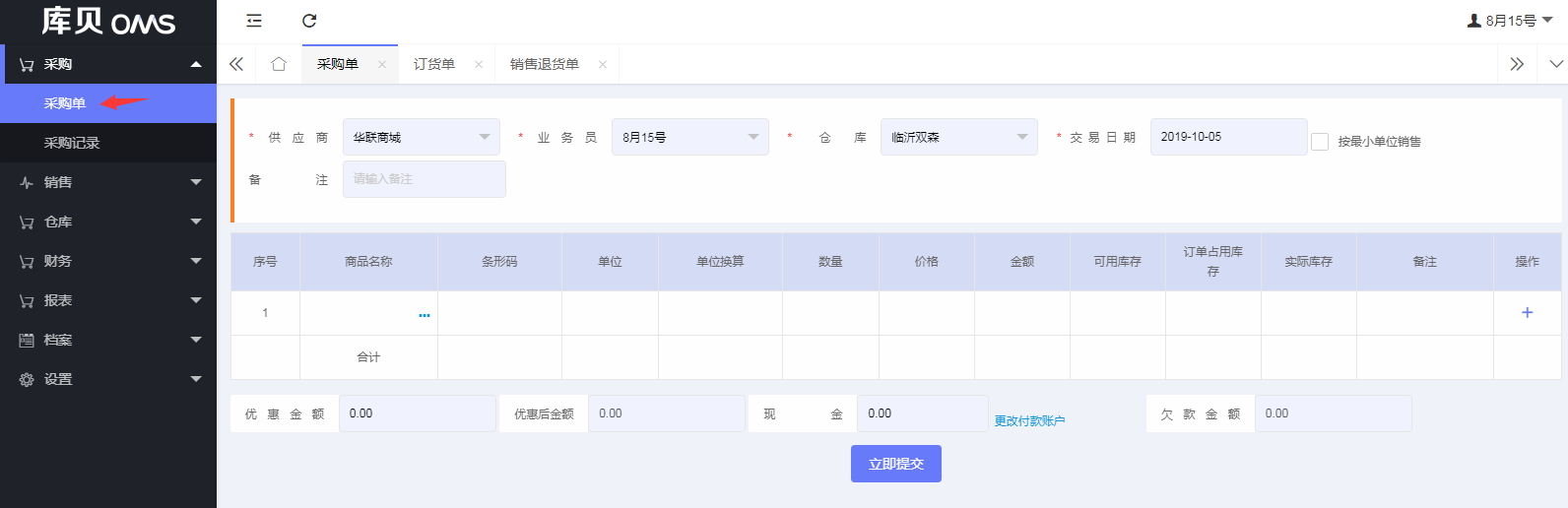 3.填写供应商，业务员，选择自营仓库，选择交易日期，再搜索选择商品后，提交；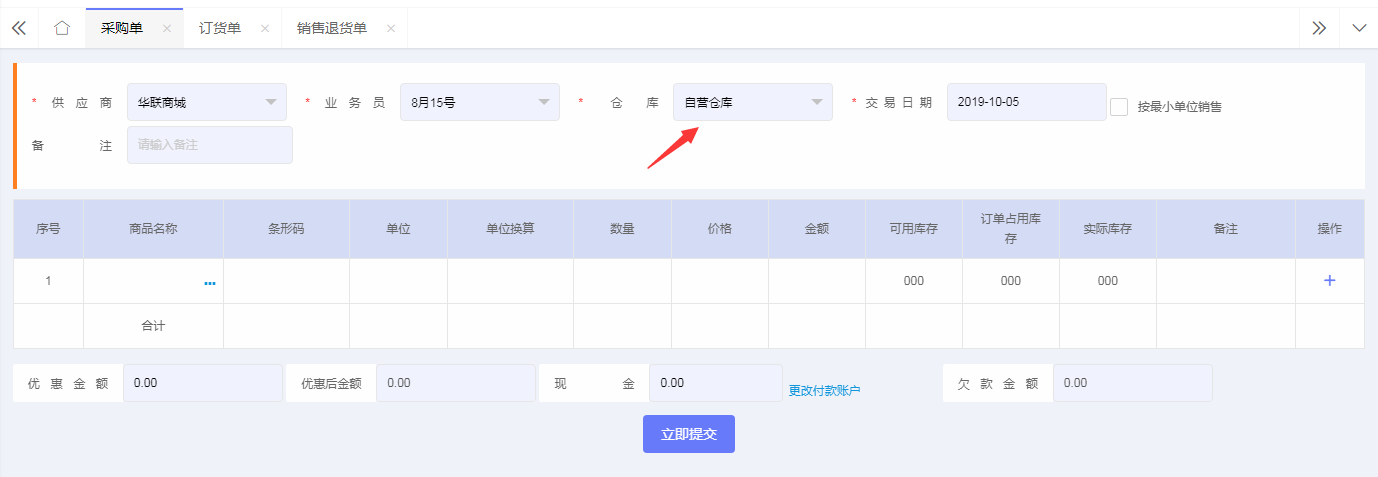 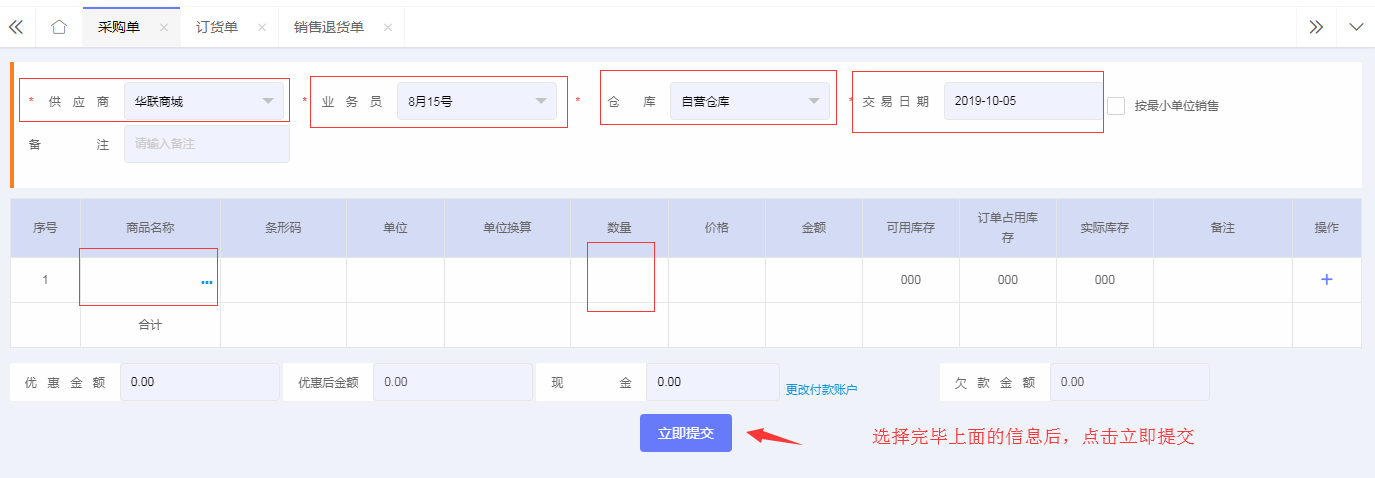 4.提交成功后，可进入采购记录中，查看提交记录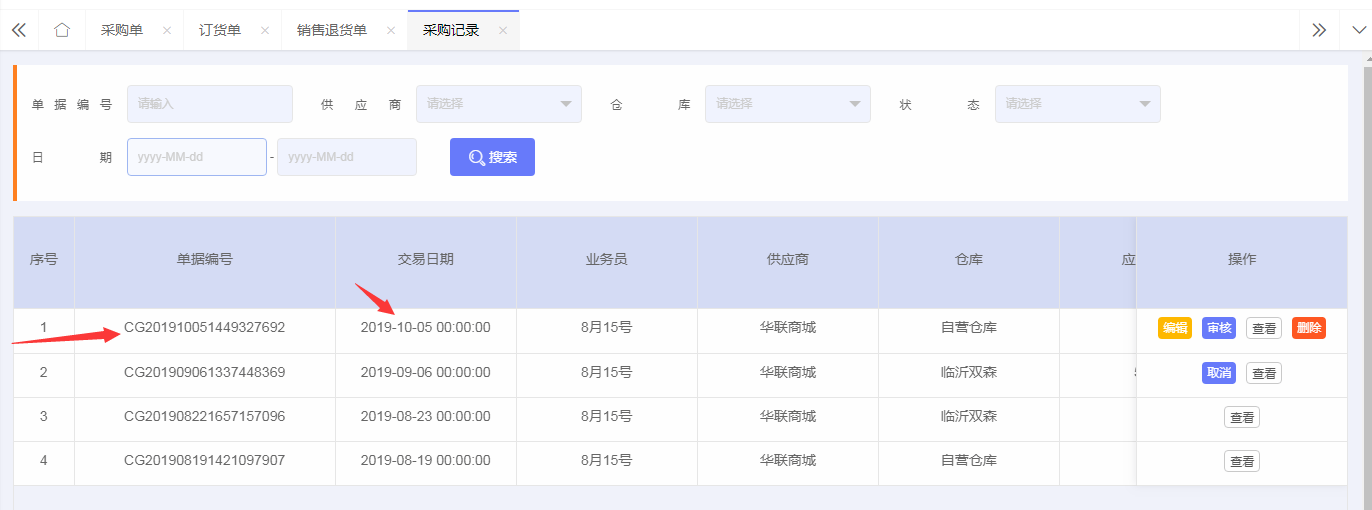 5.可重新编辑该采购单，删除该采购单审核通过后，该商品即可入库成功，增加库存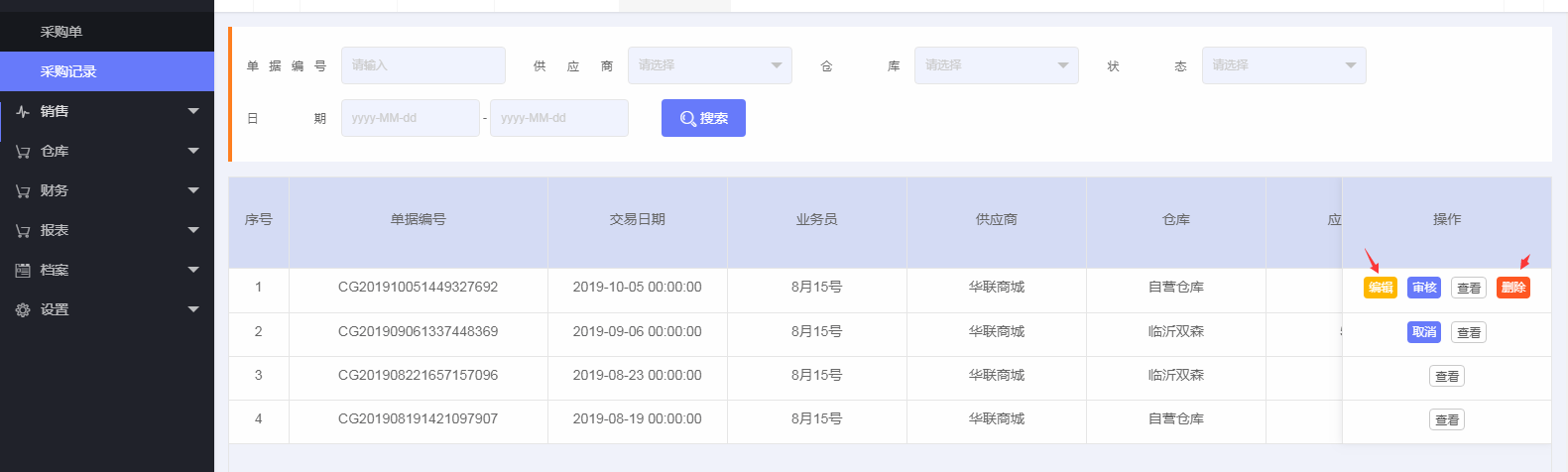 6.审核通过，在库存操作记录中，查看立即生成一条变动记录，发现库存立即发生变化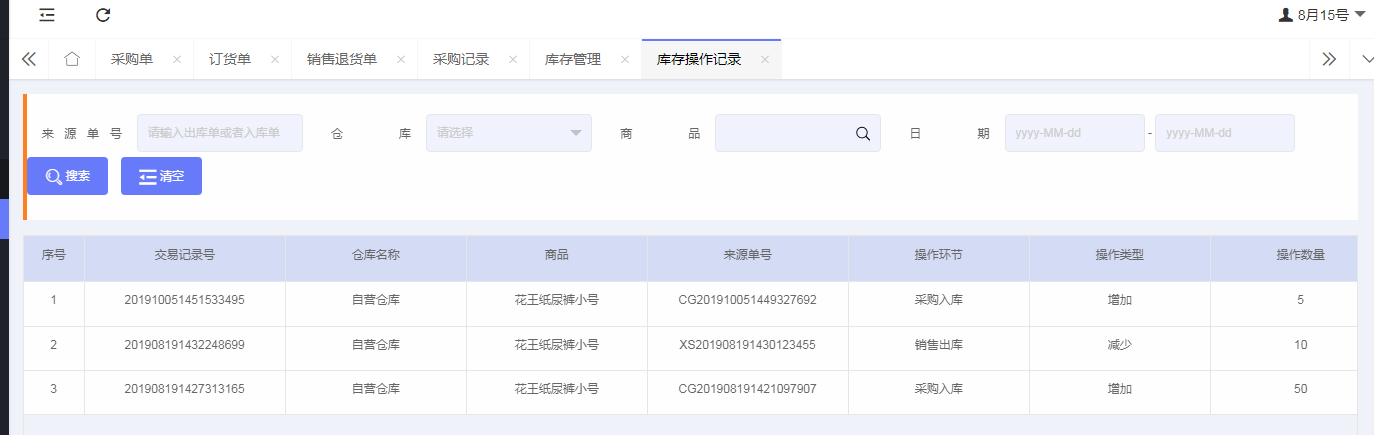 7.该入库操作完成，入库成功；2.1.1.2 采购进入云仓1.登录进入OMS2.点击采购采购单3.填写供应商，业务员，选择云仓，选择交易日期，再搜索选择商品后，提交；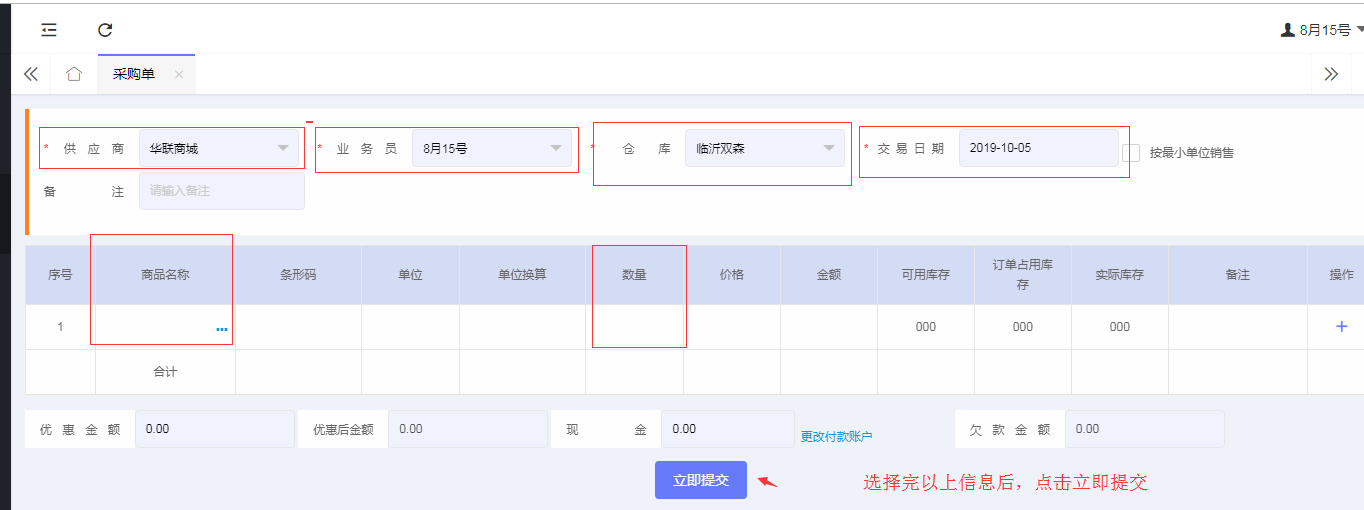 4.进入采购记录中，操作审核，审核通过后，采购单进入对应仓库中。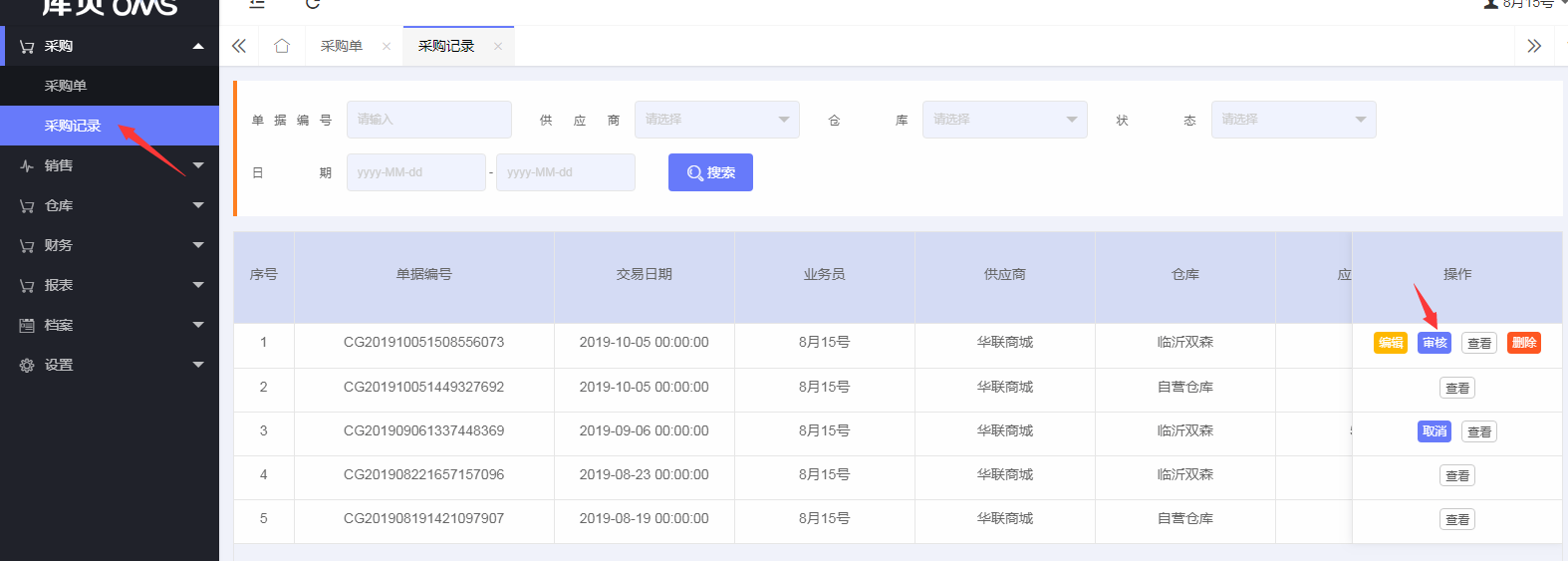 5.登录对应的仓库的WMS中，点击入库记录，查看OMS提交的入库记录。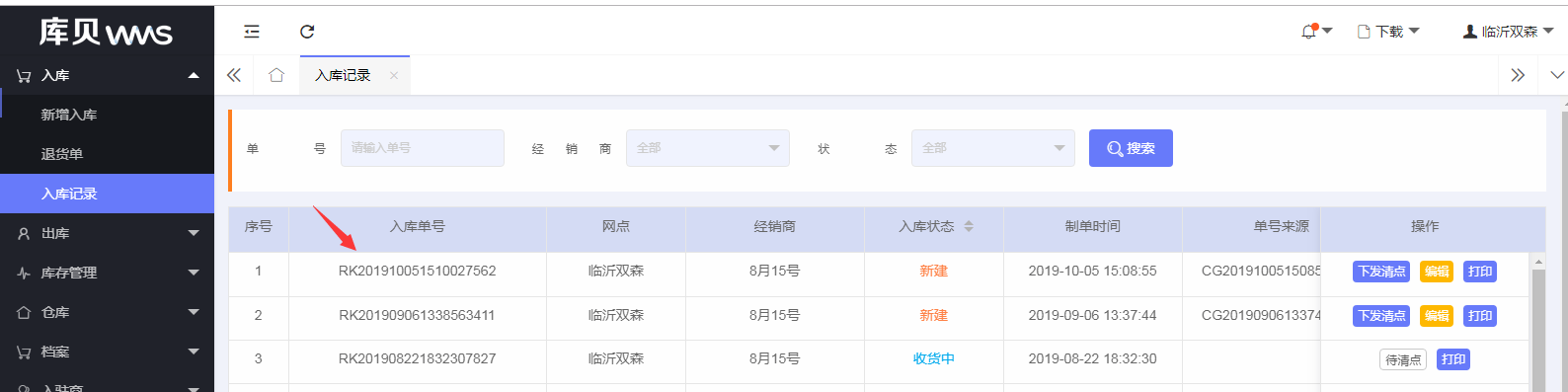 可执行下发清点，打印库品sku,编辑入库记录的操作6.点击下发清点，该入库单进入对应的APP中，由APP进行入库清点操作；详情请看PDA的上架流程。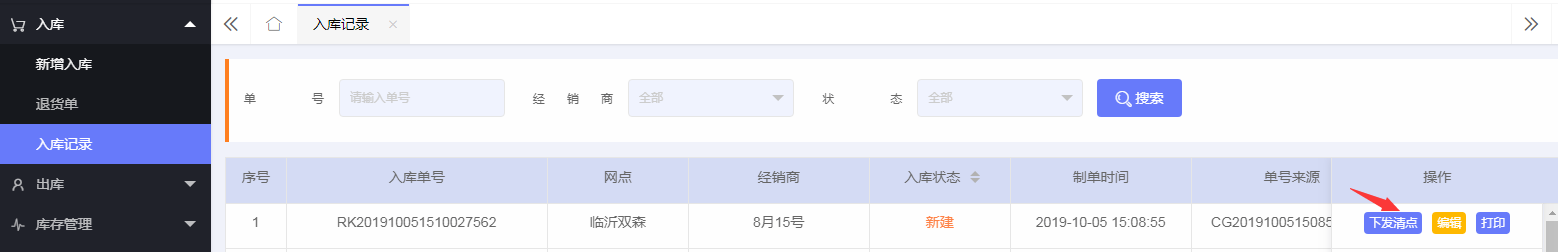 2.1.2 销售退货单入库2.1.2.1 销售退货单进自营仓库1.进入销售—>销售退货单，新建一个销售退货单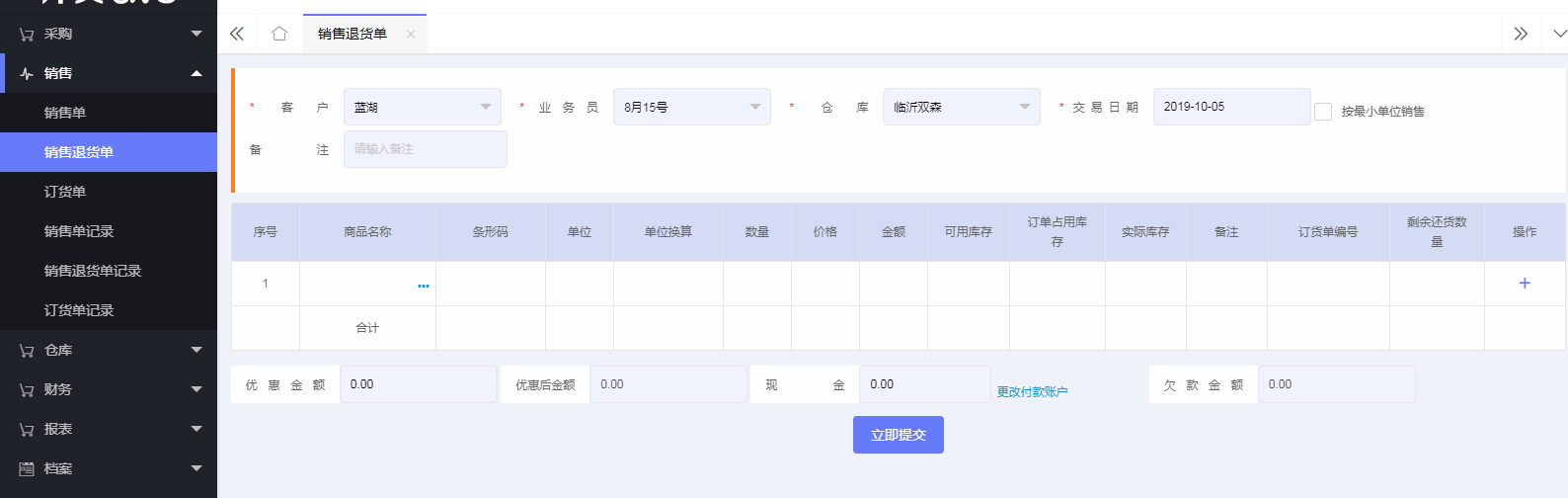 2.选择客户，业务员，自营仓库和交易日期，选择商品，输入数量之后，点击立即提交；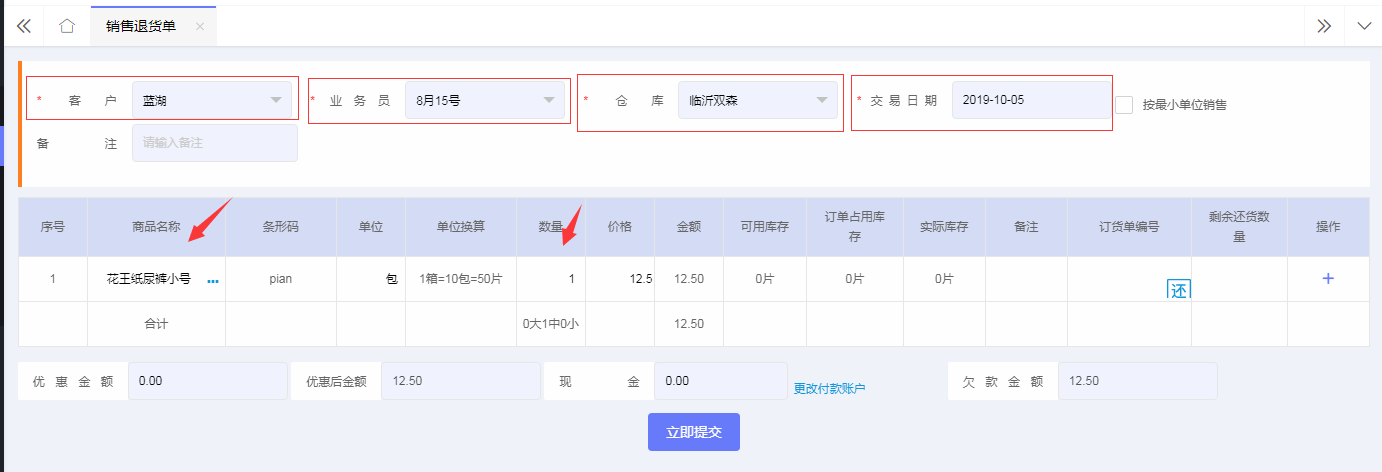 3.进入销售退货单记录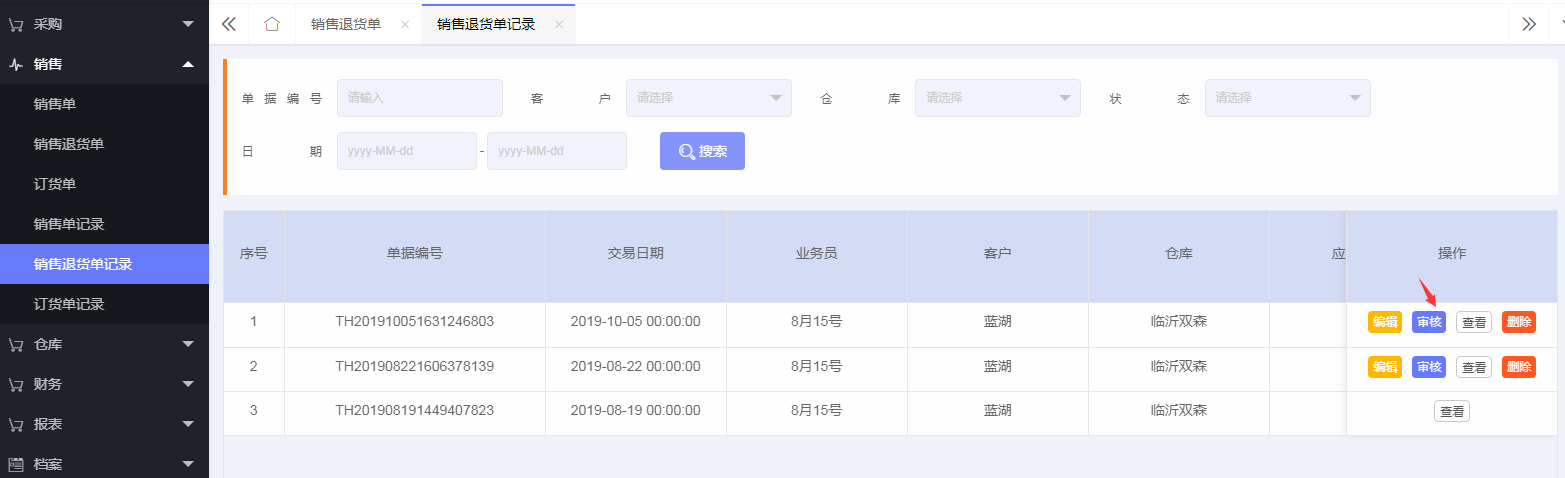 可进行编辑，取消，审核操作，审核通过后，记录增加库存；4. 审核通过，在库存操作记录中，查看立即生成一条变动记录，发现库存立即发生变化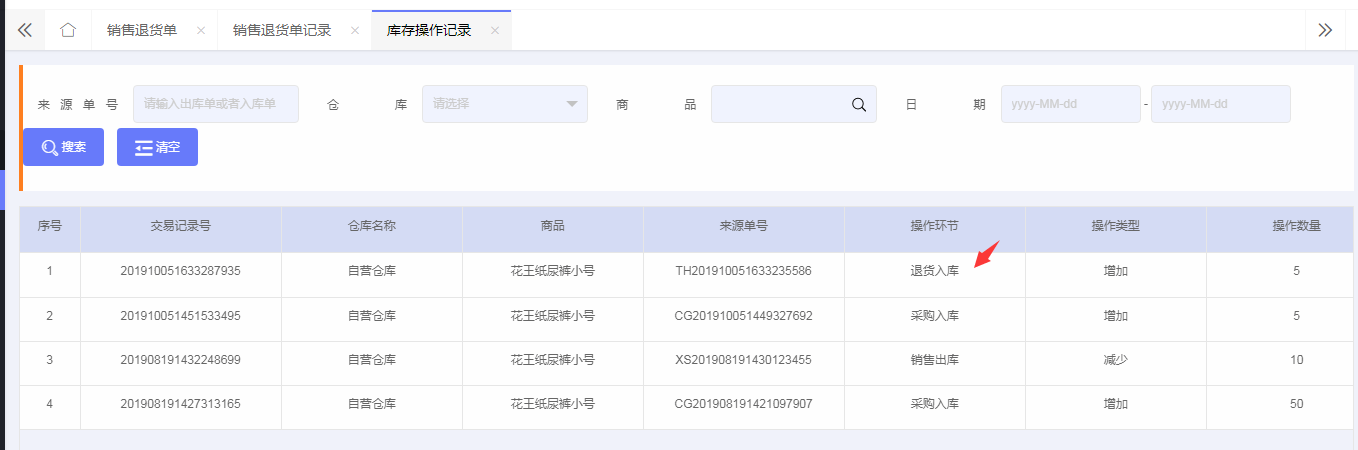 5.该入库操作完成，入库成功；2.1.2.2 销售退货单进云仓1.进入销售—>销售退货单，新建一个销售退货单2.选择客户，业务员，云仓和交易日期，选择商品，输入数量之后，点击立即提交；3.进入销售退货单记录可进行编辑，取消，审核操作，审核通过后，进入云仓，操作清点和上架；4.登录对应的仓库的WMS中，点击入库记录，查看OMS提交的入库记录。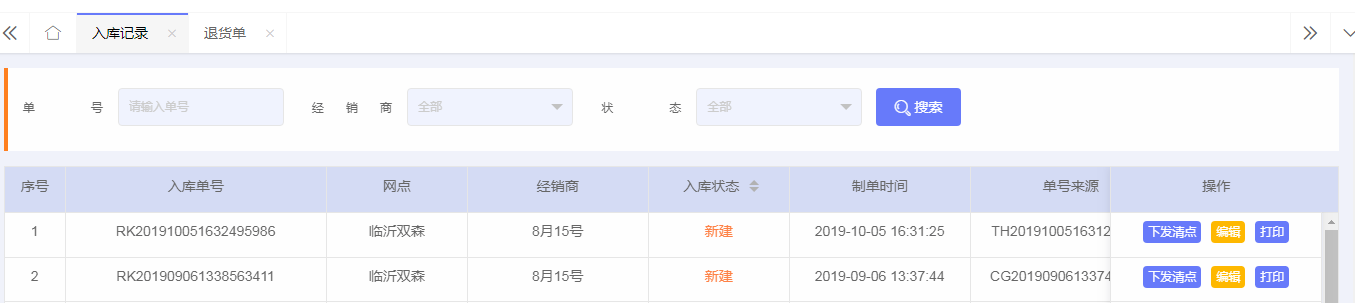 可执行下发清点，打印库品sku,编辑入库记录的操作5.点击下发清点，该入库单进入对应的APP中，由APP进行入库清点操作；详情请看PDA的上架流程。2.2 WMS操作入库2.2.1新增入库1.登录进入WMS，点击入库新增入库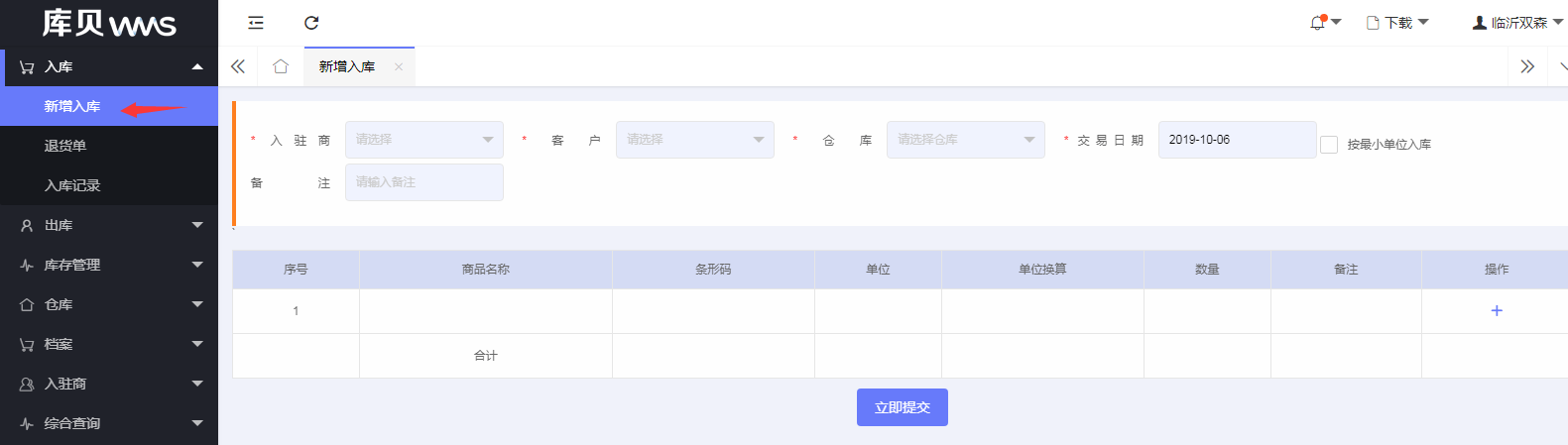 2.选择入驻商，客户，仓库，选择交易日期，选择需要入库的商品，填写数量，点击立即提交；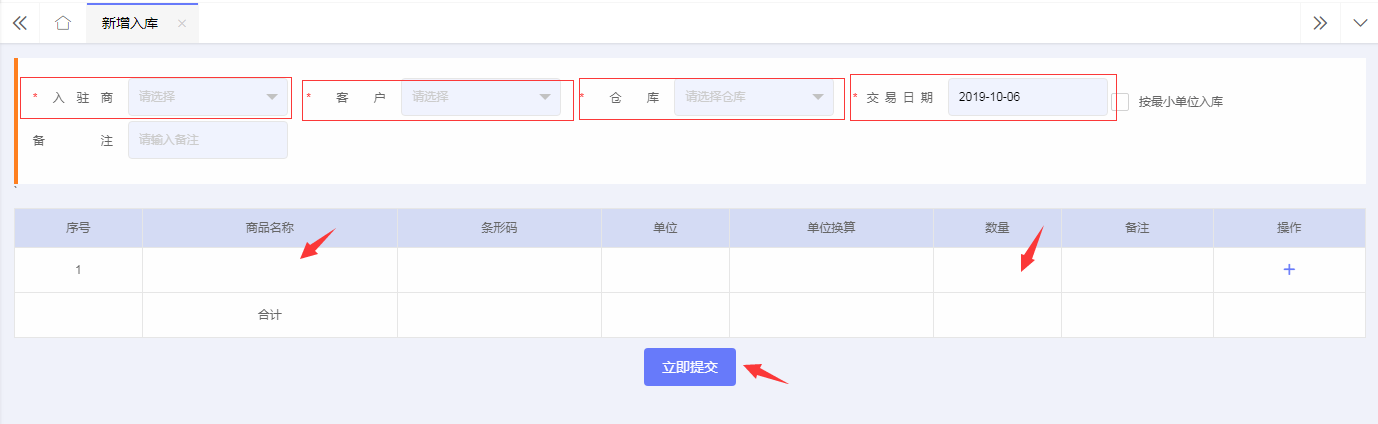 3.提交保存成功后，进入入库记录中，查看该入库记录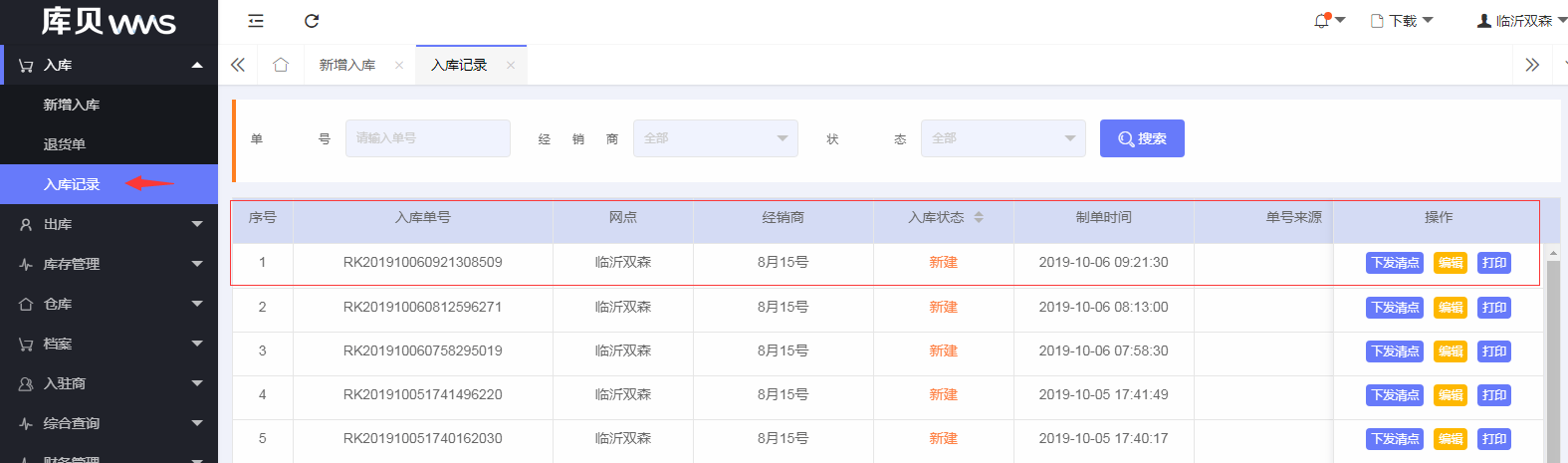 4.入库记录点击，下发清点，该入库记录，将进入APP中，操作清点；可以编辑入库记录，修改入库信息；可以点击打印按钮，打印商品条码；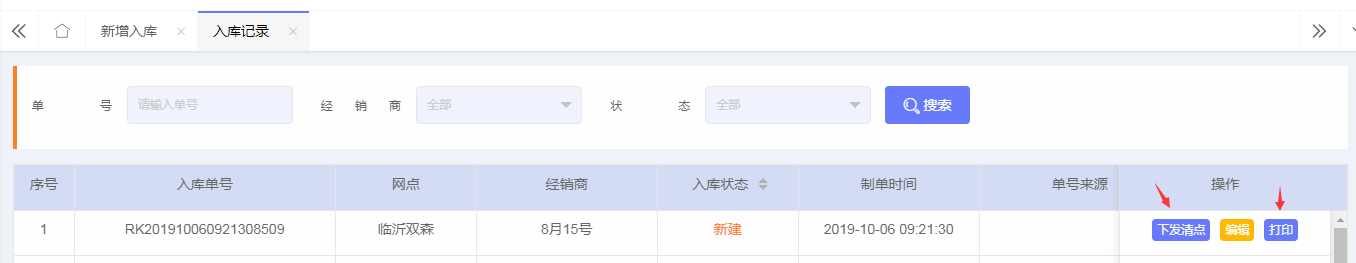 5.下发清点后，剩下的操作在APP上完成，详细请看APP上清点上架的功能介绍；2.2.2 退货1.登录进入WMS，点击入库退货单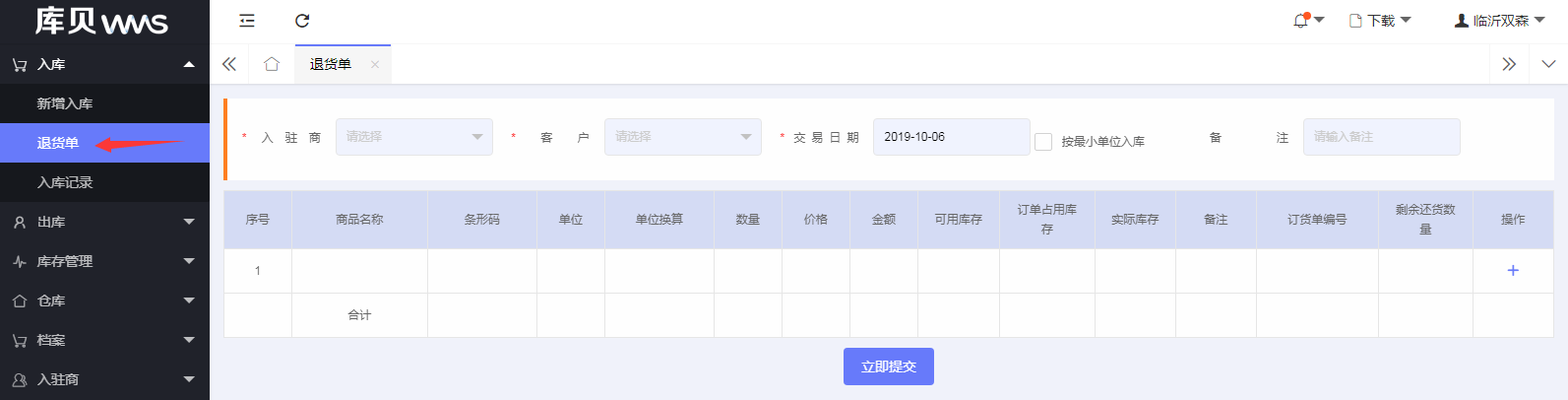 2.选择入驻商，客户，选择交易日期，选择需要入库的商品，填写数量，点击立即提交；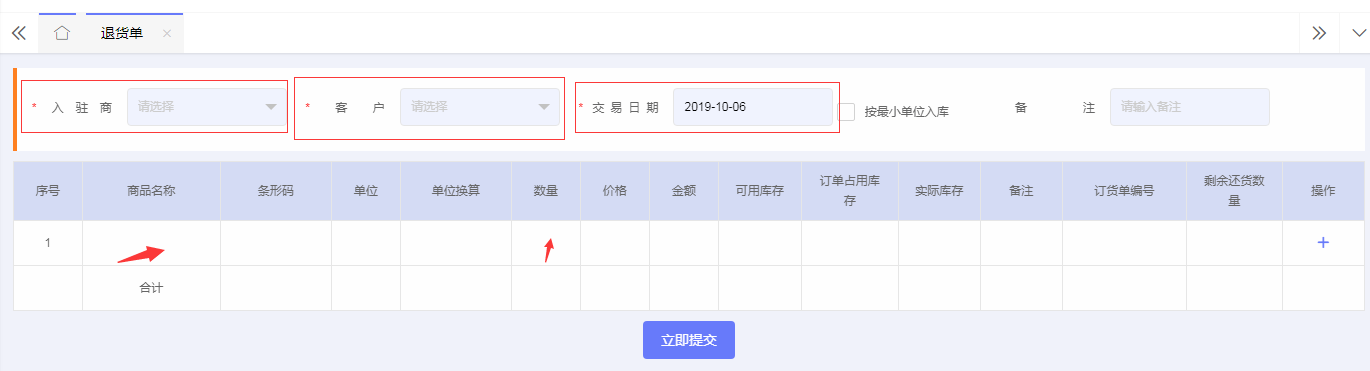 3.提交保存成功后，进入入库记录中，查看该入库记录4.入库记录点击，下发清点，该入库记录，将进入APP中，操作清点；可以编辑入库记录，修改入库信息；可以点击打印按钮，打印商品条码；5.下发清点后，剩下的操作在APP上完成，详细请看APP上清点上架的功能介绍；2.3 APP入库和上架操作1.登录PDA账户，点击验收按钮，进行清单操作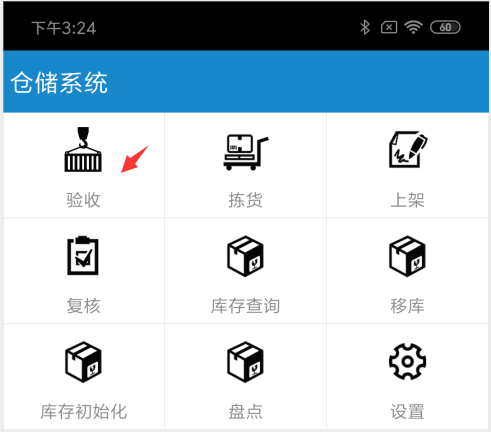 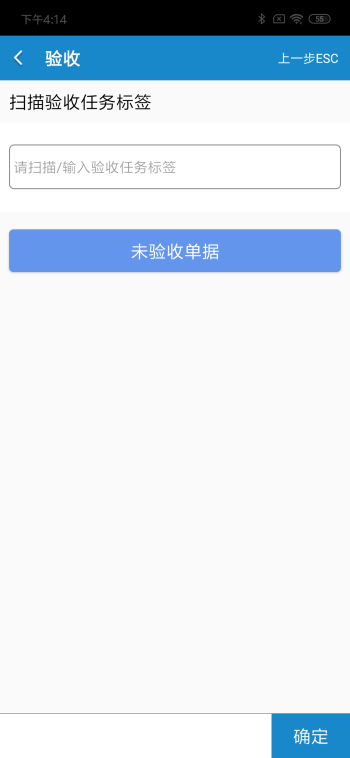 三种方式进行验收：①输入入库码，点击确定，进入清点信息界面；②扫描入库单之后，出现入库码信息，点击确定，进入清点信息界面；③点击未验收单据，选择待清点的单据，进行清点；2.确定入库单之后，进行清点操作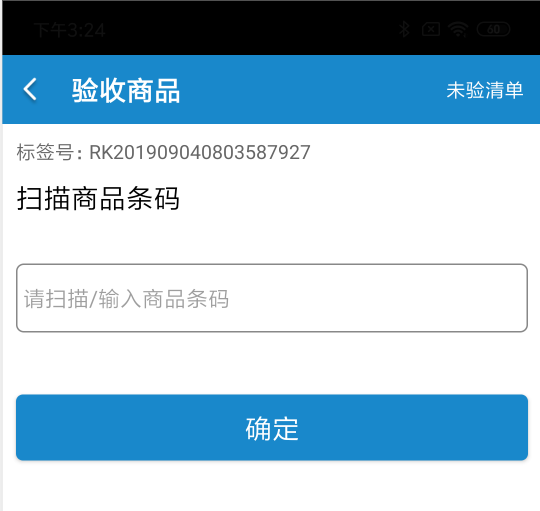 ①输入商品条码；②扫描商品条码；点击确定，进入该商品的清点过程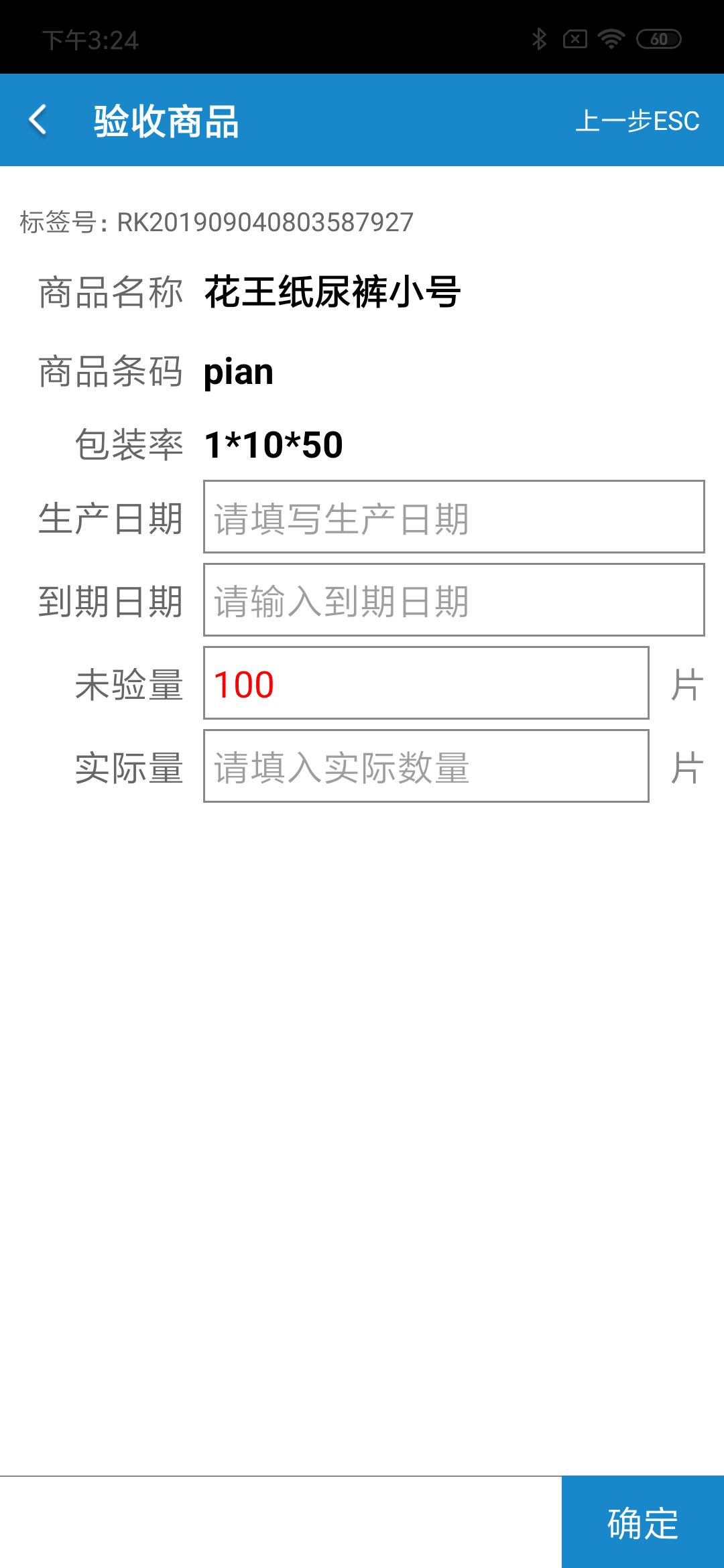 填写生成日期，到期日期，实际清点数量，点击确定，链接蓝牙打印机，打印上架标签3.上架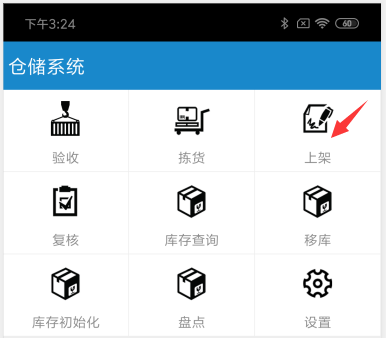 点击上架按钮，进入上架界面；4.输入或者扫描上架标签，确认上架信息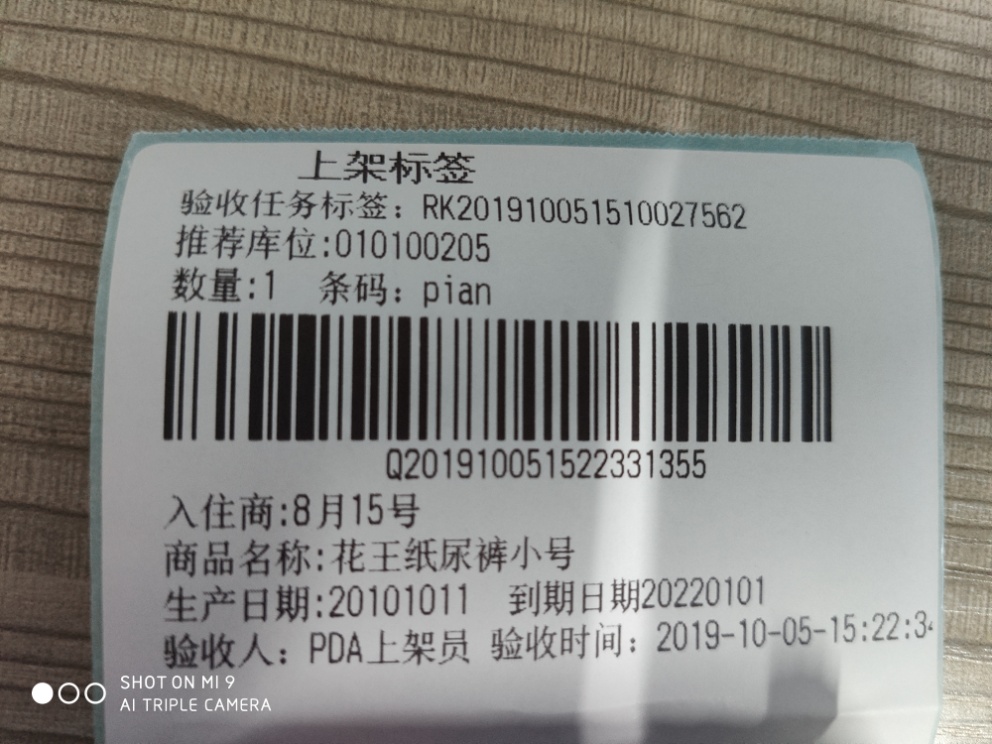 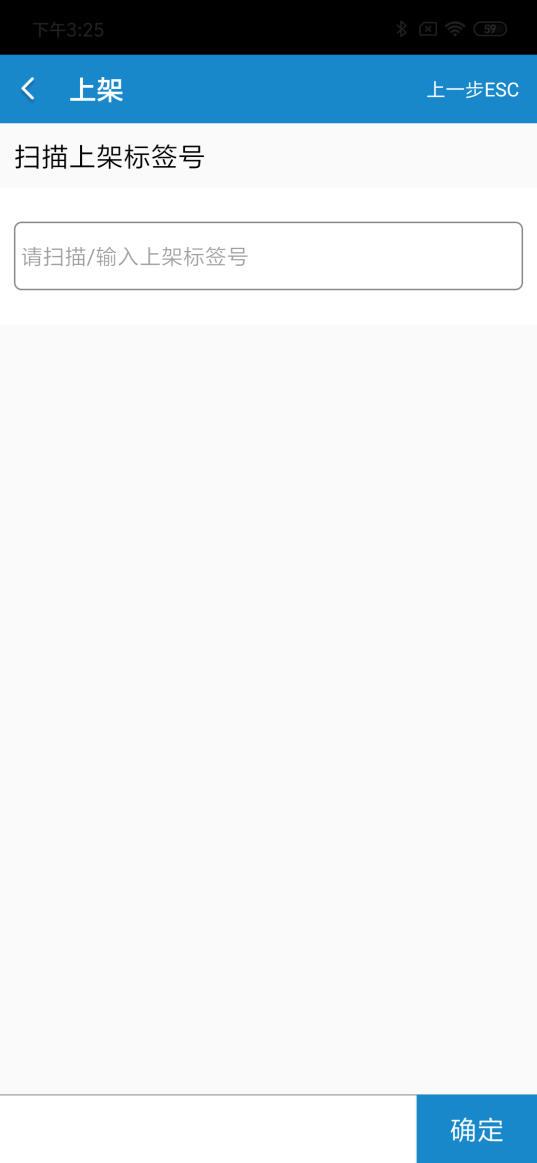 5.点击确认，进入上架信息确认界面；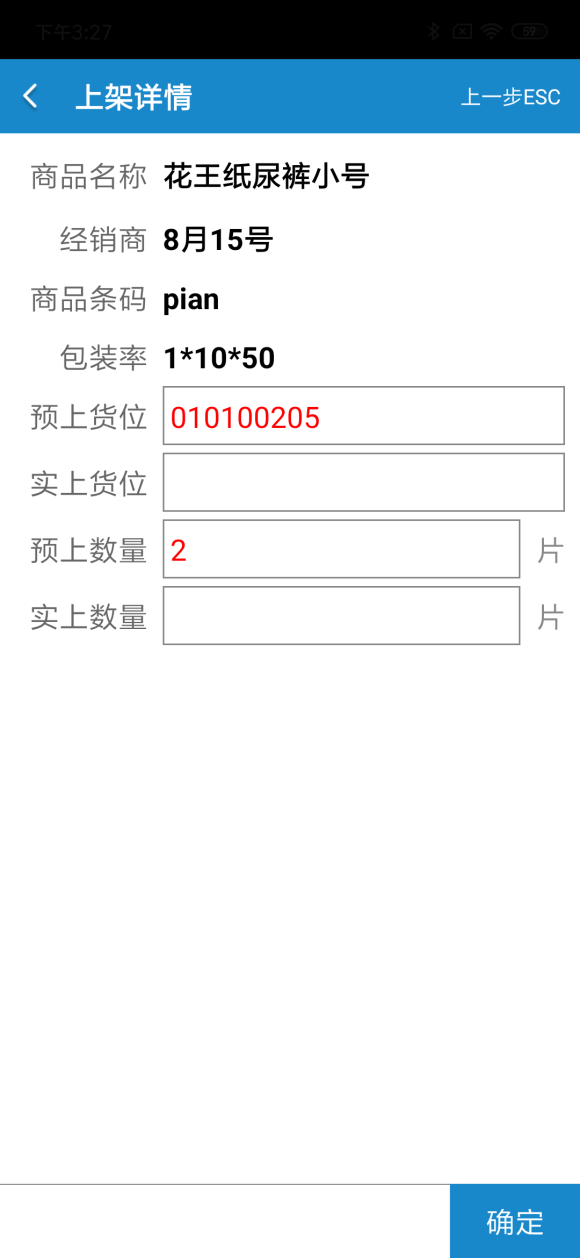 输入实际库位和实际上架数量，点击确认，该商品在改库位上上架成功；6.进入WMS可查看该商品的库位有所增加；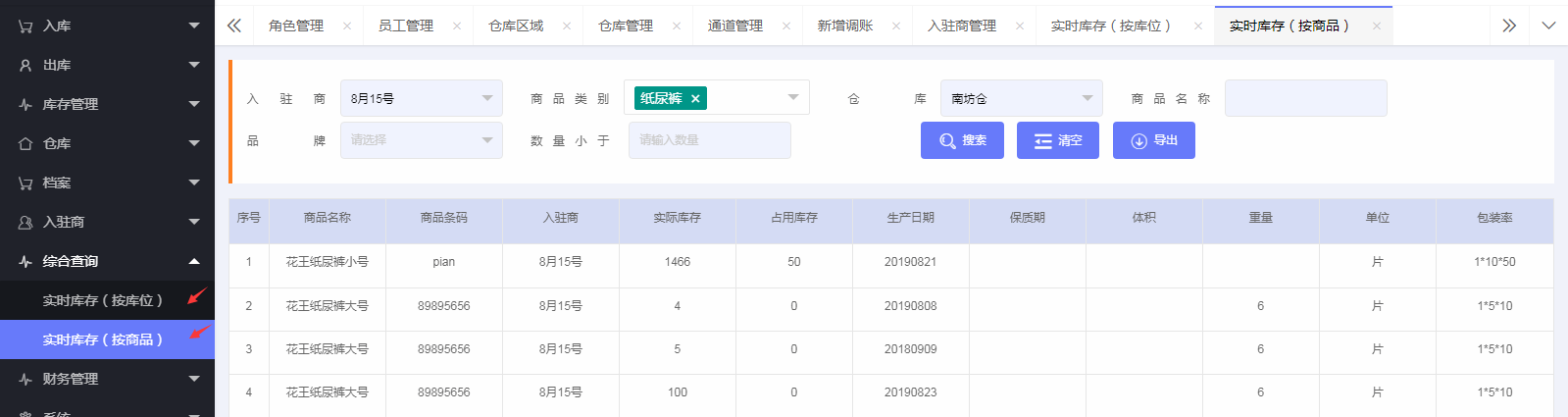 3出库3.1 OMS操作出库3.1.1 销售单3.1.1.1 自营仓库出库1.登录进入OMS，进入销售销售单；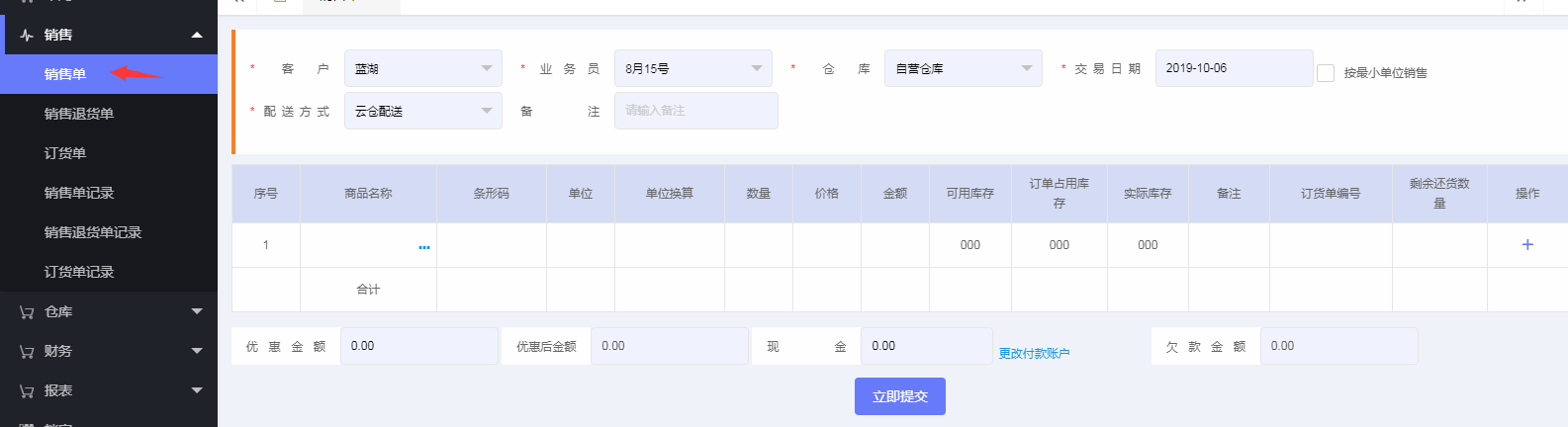 2.选择客户，业务员，自营仓库，选择交易日期，选择配送方式，搜索选择商品后，点击立即提交；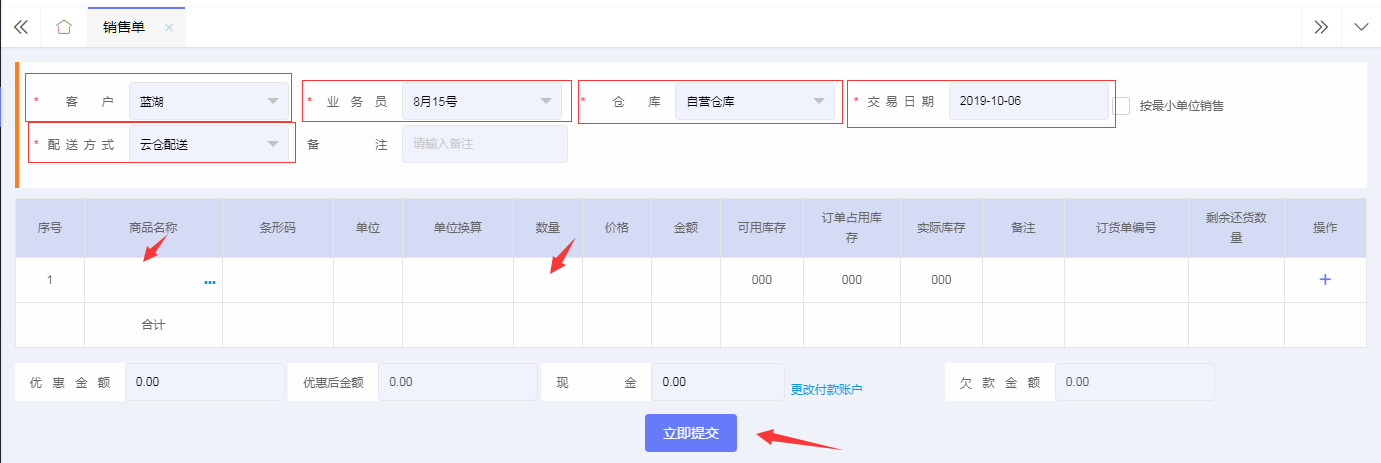 3.提交后，进入销售单记录中，查看最新的一条记录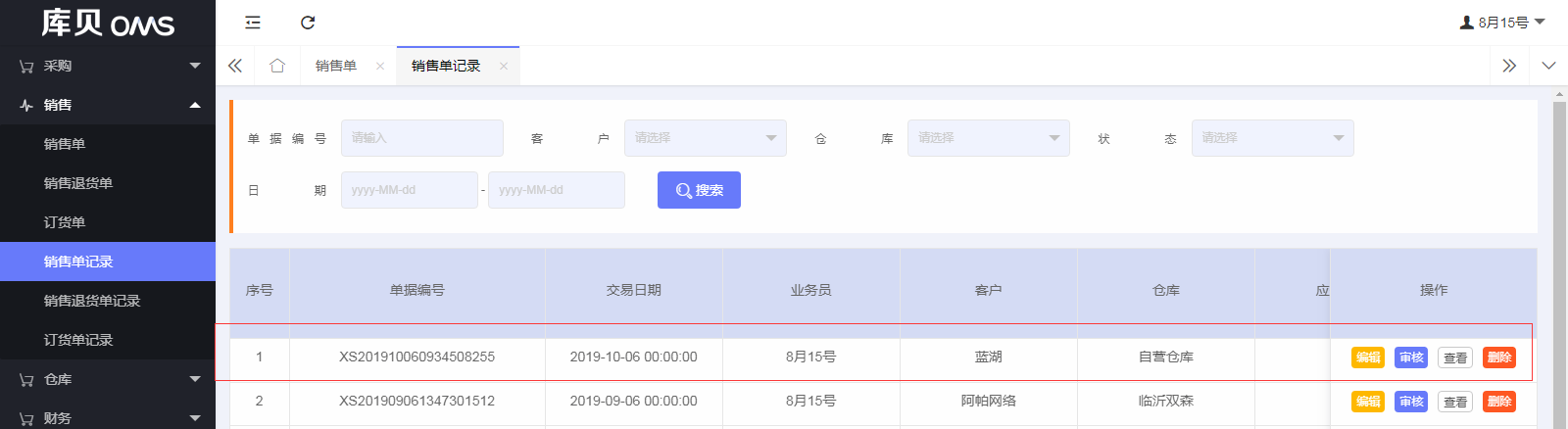 4.编辑销售单，可以修改销售单信息；审核该销售单，审核通过之后，该商品的库品，立即减少；可删除该销售单，该销售单作废，需要重新再下；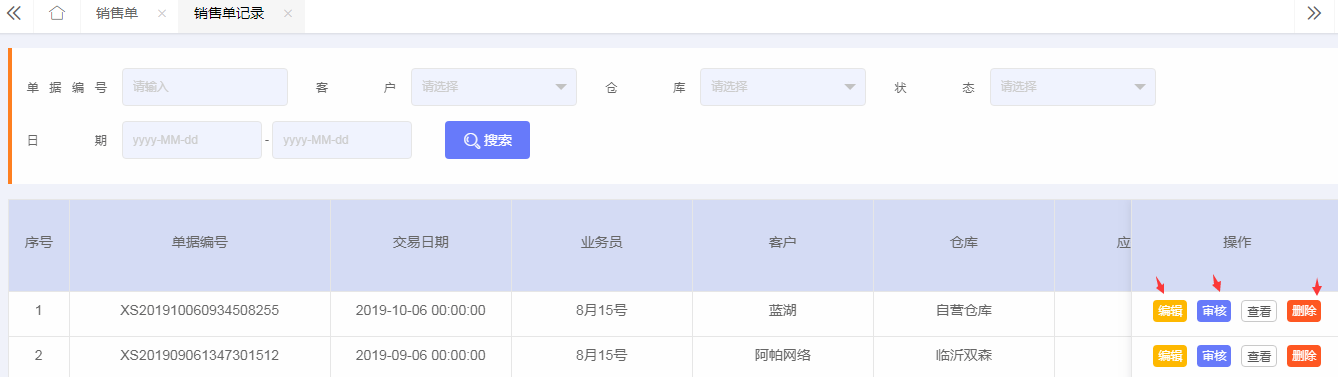 5.审核通过改销售单，可以进入库品变动记录中查看，该商品的库品记录减少；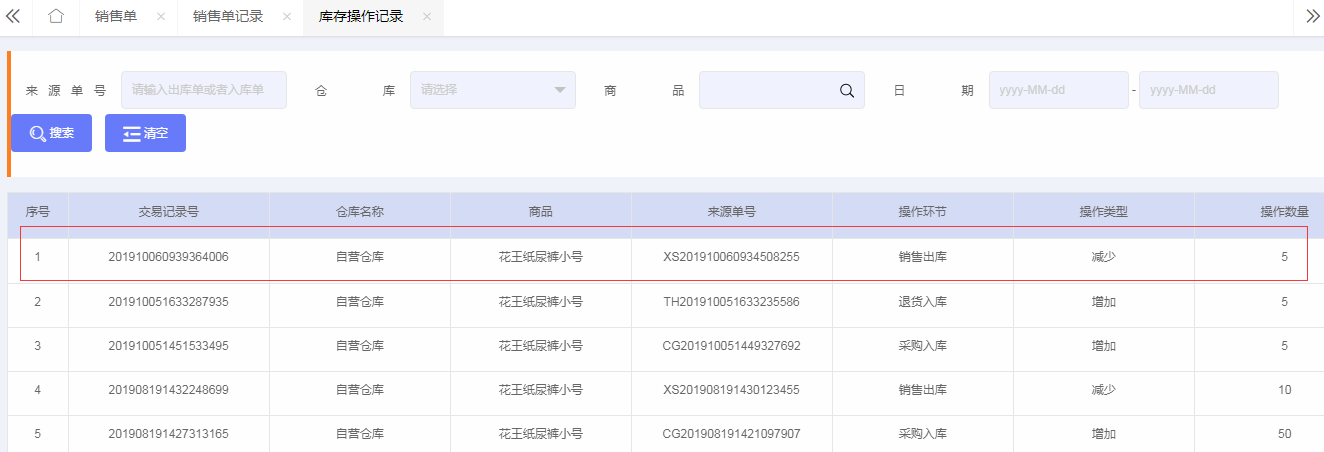 3.1.1.2 云仓出库1.登录进入OMS，进入销售销售单；2.选择客户，业务员，云仓，选择交易日期，选择配送方式，搜索选择商品后，点击立即提交；3.提交后，进入销售单记录中，查看最新的一条记录4.编辑销售单，可以修改销售单信息；审核该销售单，审核通过之后，进入WMS的出库记录中；可删除该销售单，该销售单作废，需要重新再下；5.审核通过改销售单，可以进WMS的出库记录中查看该销售单；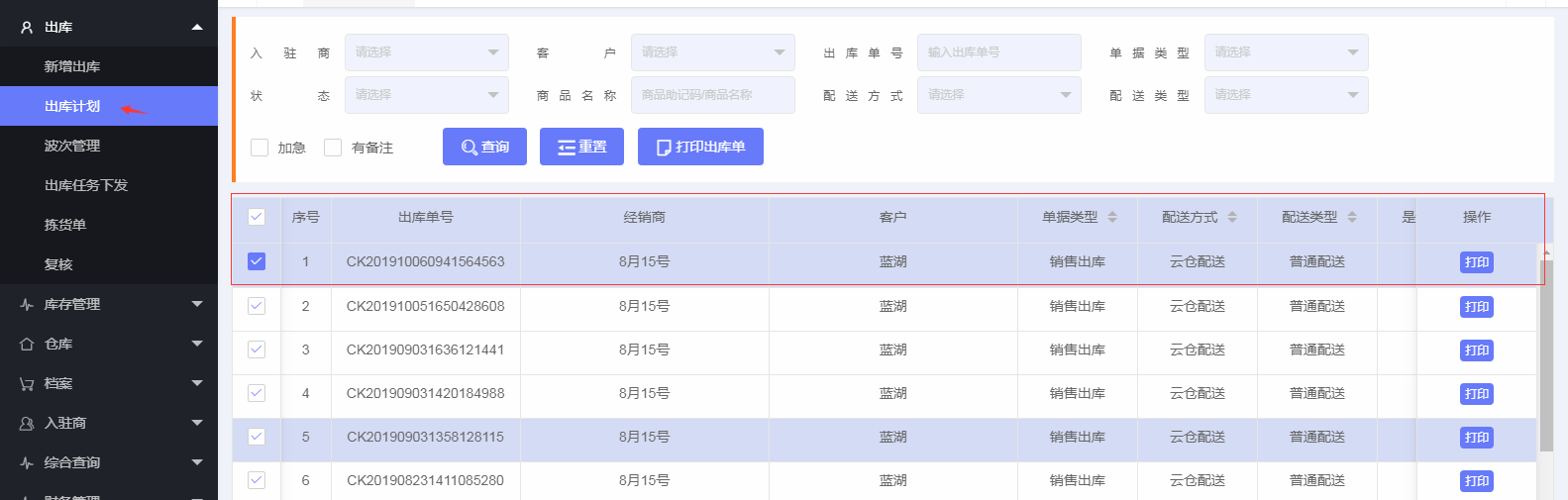 6.接下来就是出库流程，现在后台生成波次，点击出库任务下发；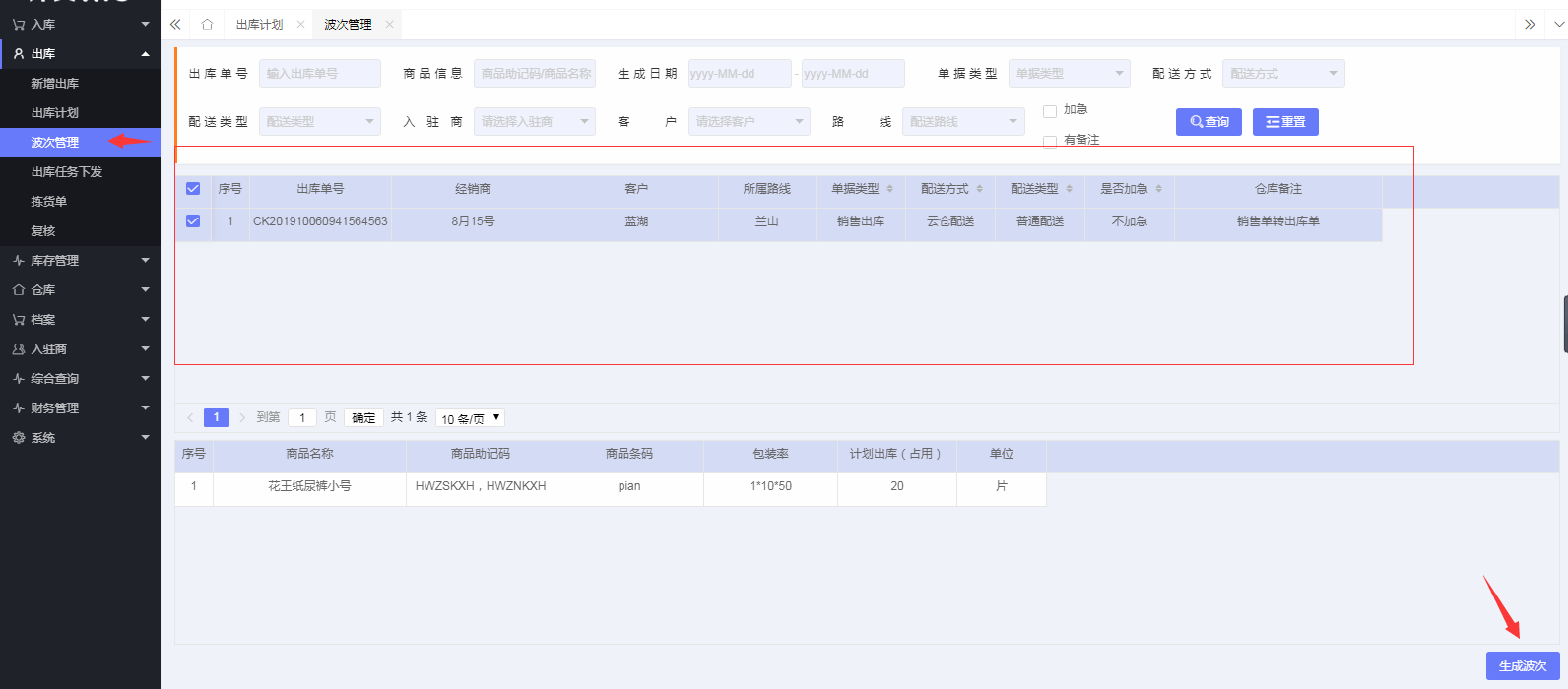 勾选不同的出库单，生成波次7.进入出库任务下发菜单，勾选不同的波次，点击下发；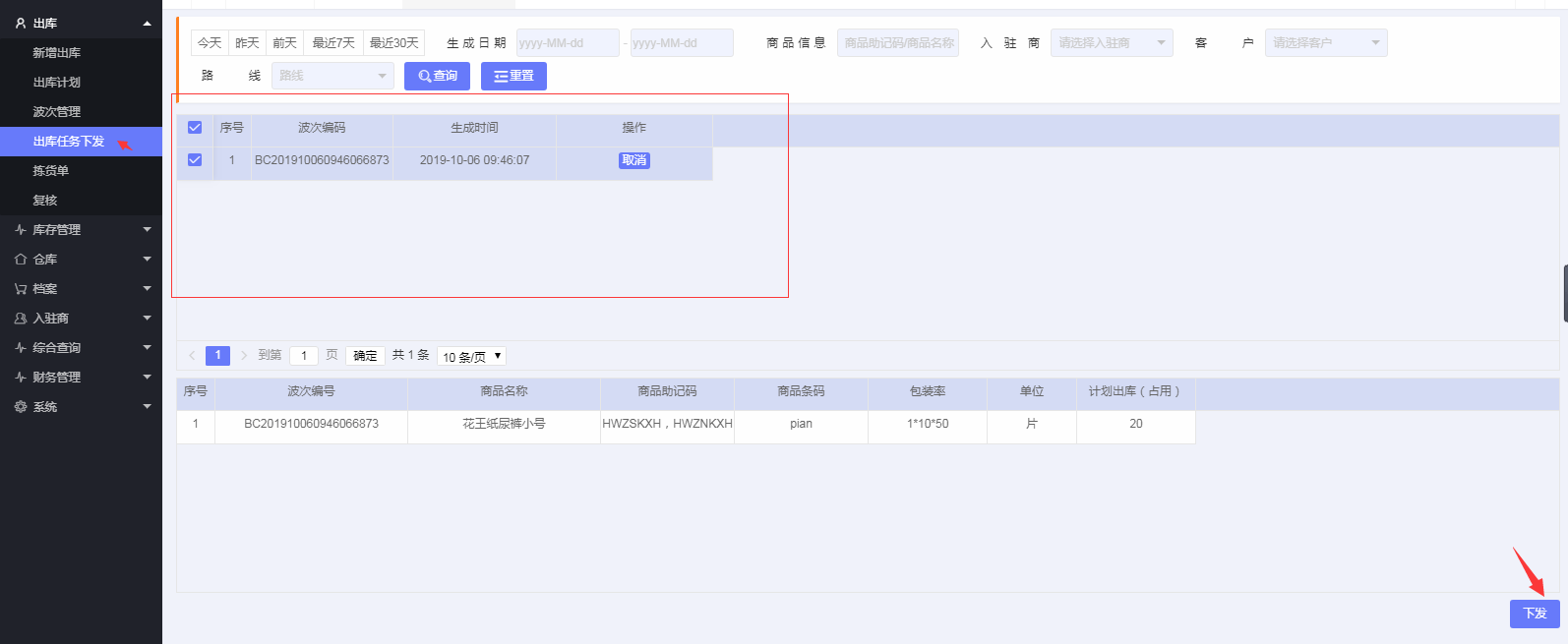 8.接下来的拣货和复核流程，可以在电脑上完成，也可以在手机上完成；详情请看3.3和3.4；3.2 WMS操作出库1.登录进入WMS，进入出库新增出库；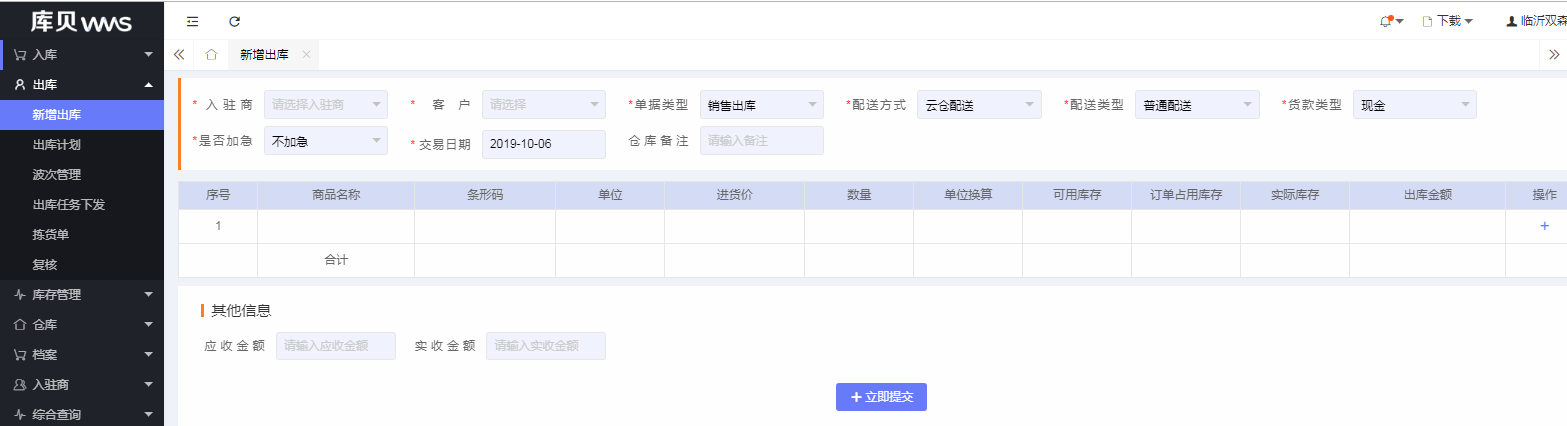 2.选择入驻商，客户，单据类型，配送方式，配送类型，贷款类型，是否加急，选择交易日期，搜索选择商品后，点击立即提交；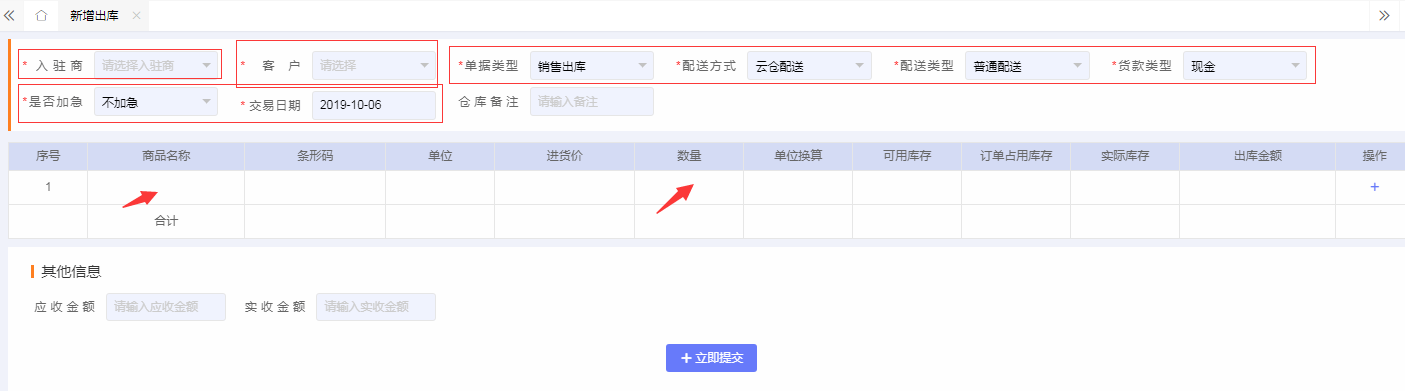 3.提交后，点击出库记录中，产生一条记录，可打印出库单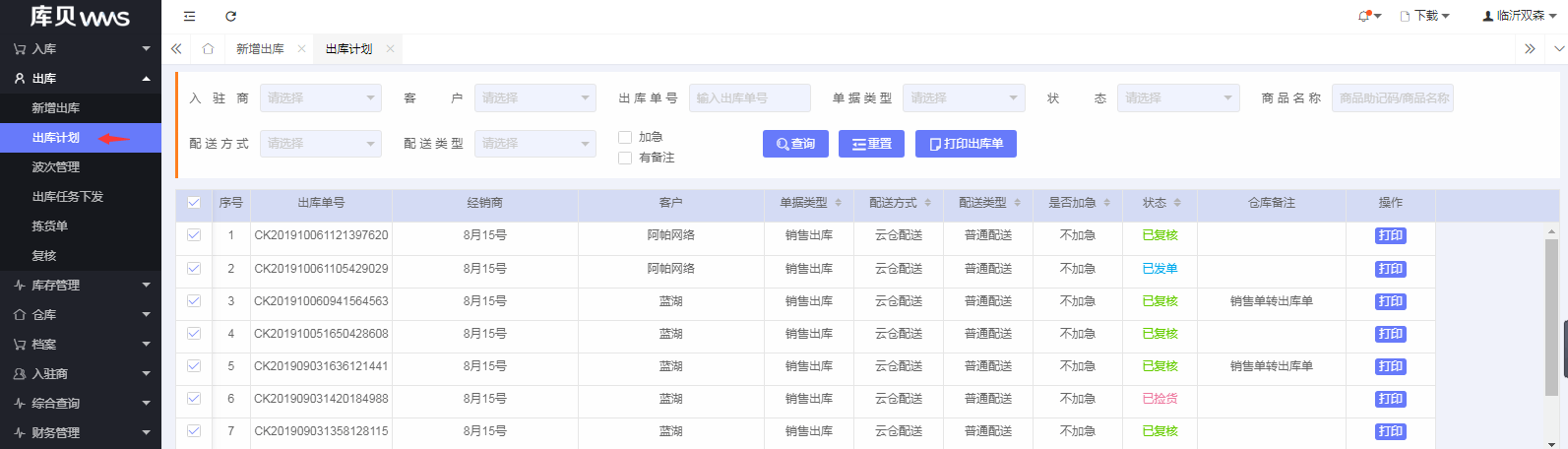 4.接下来就是出库流程，现在后台生成波次，点击出库任务下发；勾选不同的出库单，生成波次5.进入出库任务下发菜单，勾选不同的波次，点击下发；6.接下来的拣货和复核流程，可以在电脑上完成，也可以在手机上完成；详情请看3.3和3.4；3.3  WMS 拣货、复核流程1.进入拣货单菜单，选择拣货单，修改实际拣货数量后，点击拣货确认；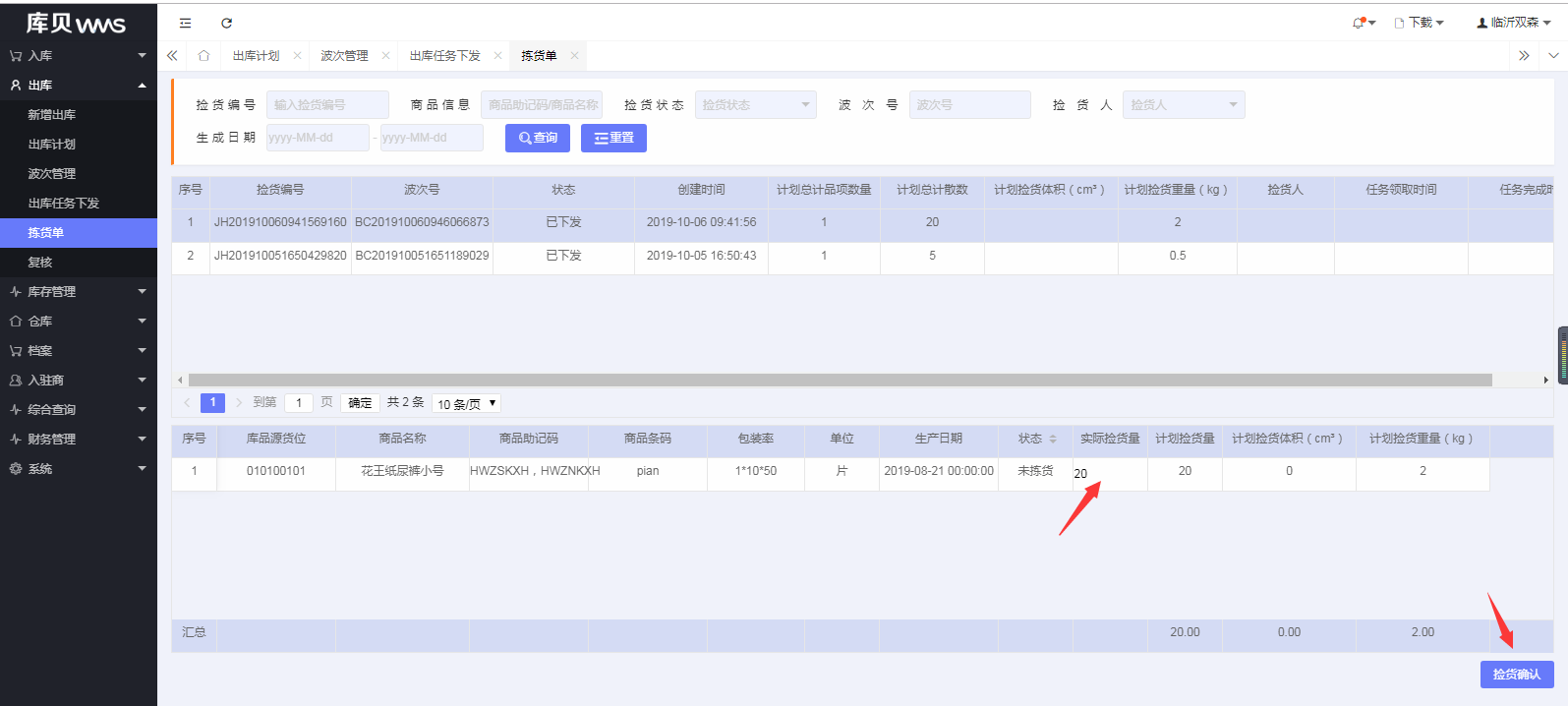 输入拣货的库位，点击确定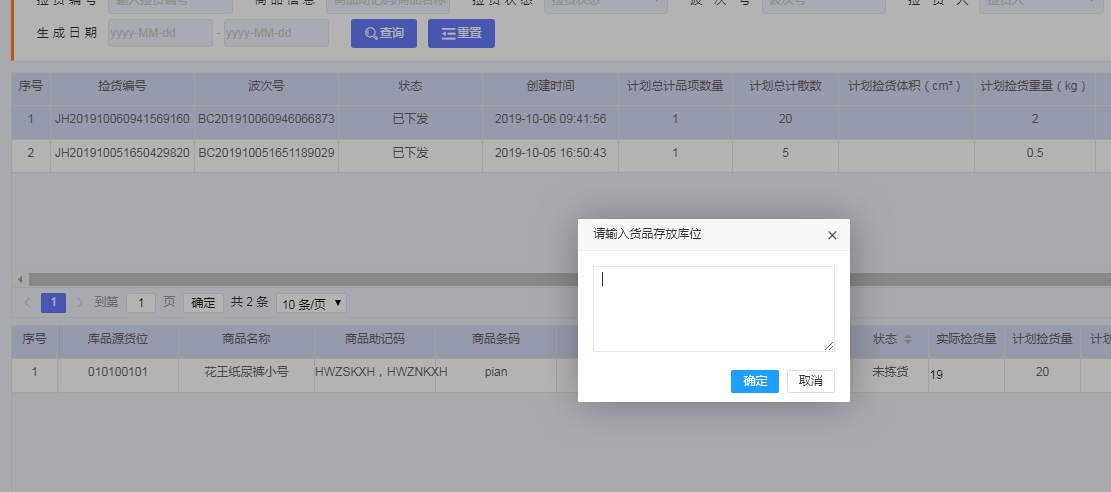 确定完成后，改波次拣货完成，接下来就是复核的过程；2.进入复核界面，点击该出库记录，输入实际复核数量，点击确认复核；复核数量和出库数量一致时，该商品复核完成，完成出库；复核数量和出库数量不一致时，提示需要再去拣货；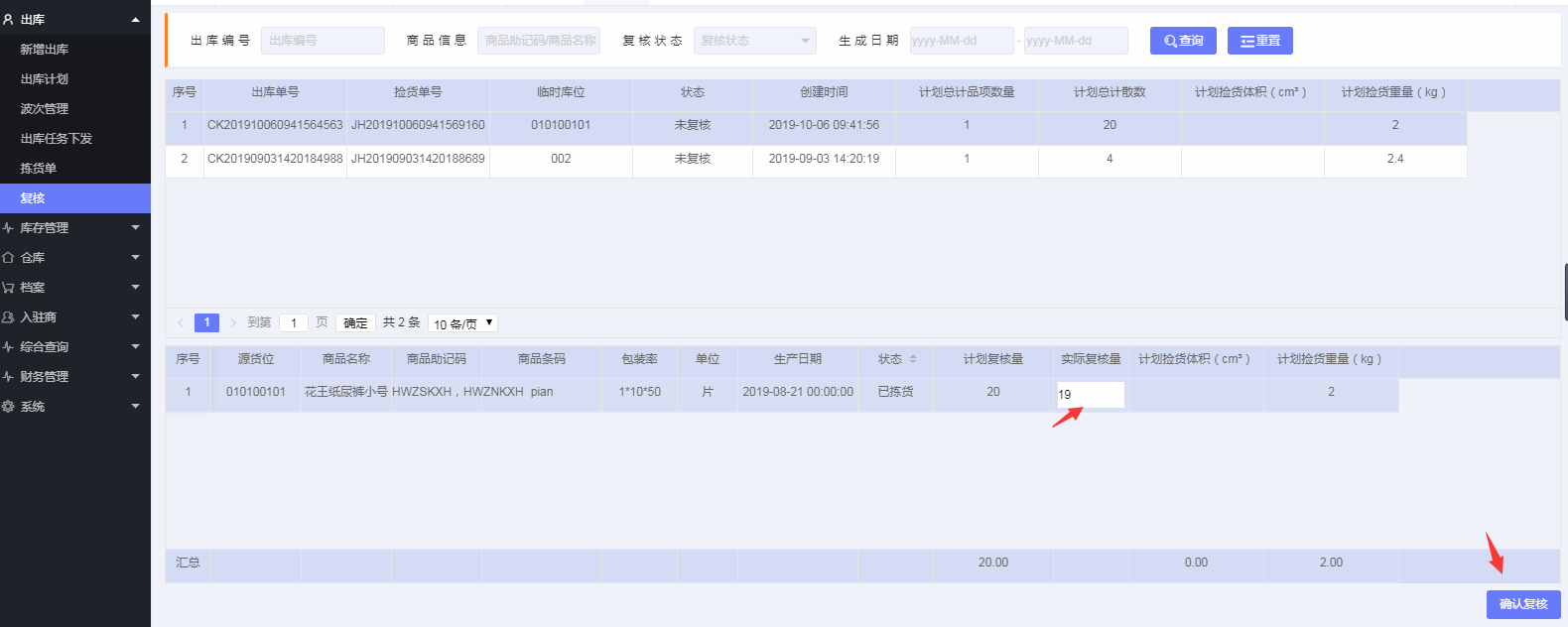 3.4 PDA 拣货，复核流程3.4.1 拣货1.登录APP，点击拣货按钮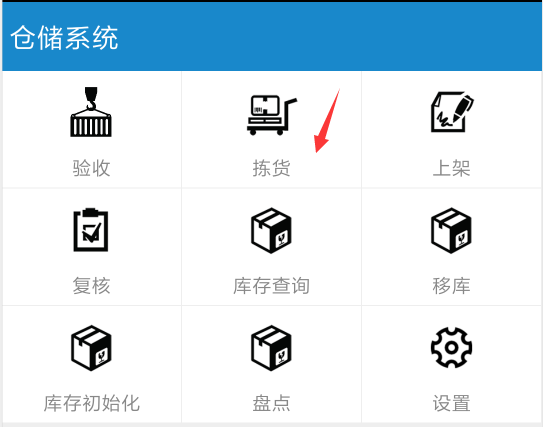 列表展示所有已经接的拣货任务，如果没有任务，点击领取任务，获取拣货任务；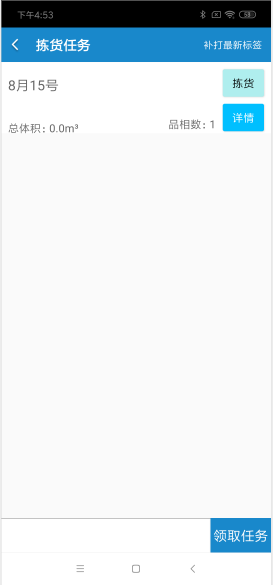 2.任意一个任务，点击拣货按钮，进入拣货详情输入或者扫描库位码，点击确定；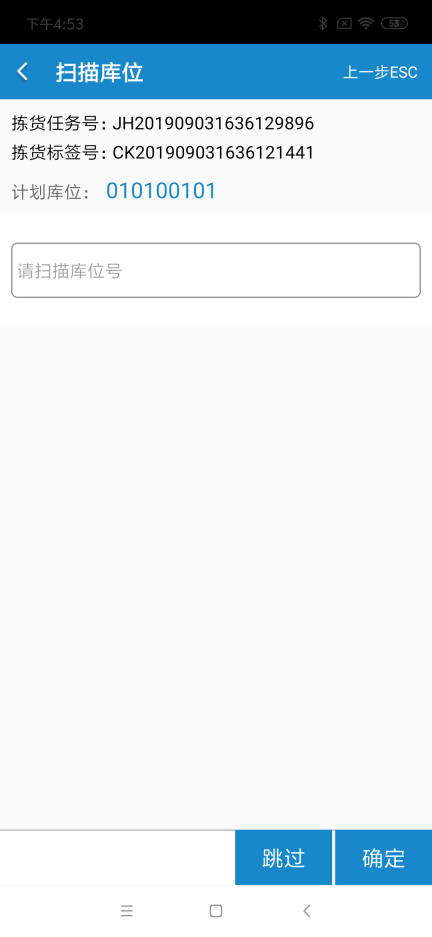 3.输入或者扫描商品条码，点击确定，进入商品详情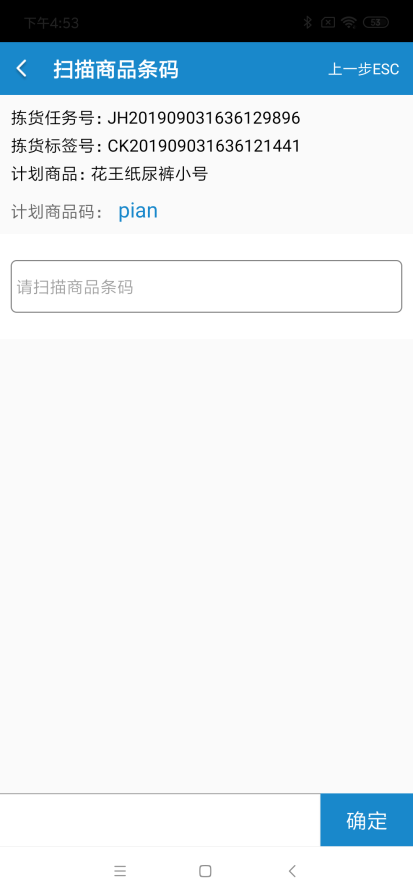 4.进入商品详情后，确认输入拣货件数，点击确定，拣货完成，填写拣货存放位置，打印拣货标签，出库单进入复核流程；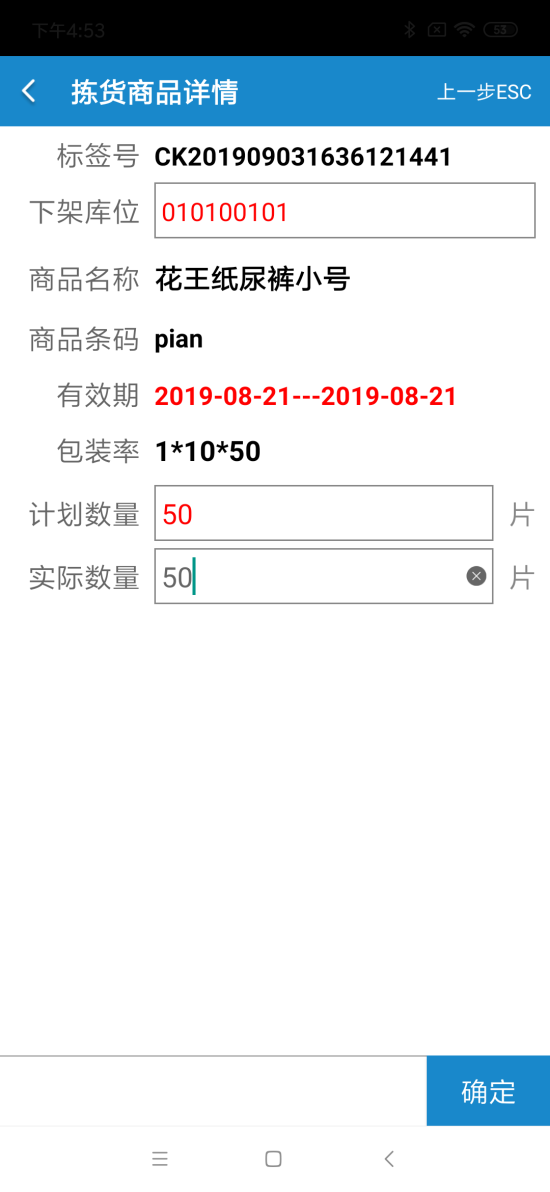 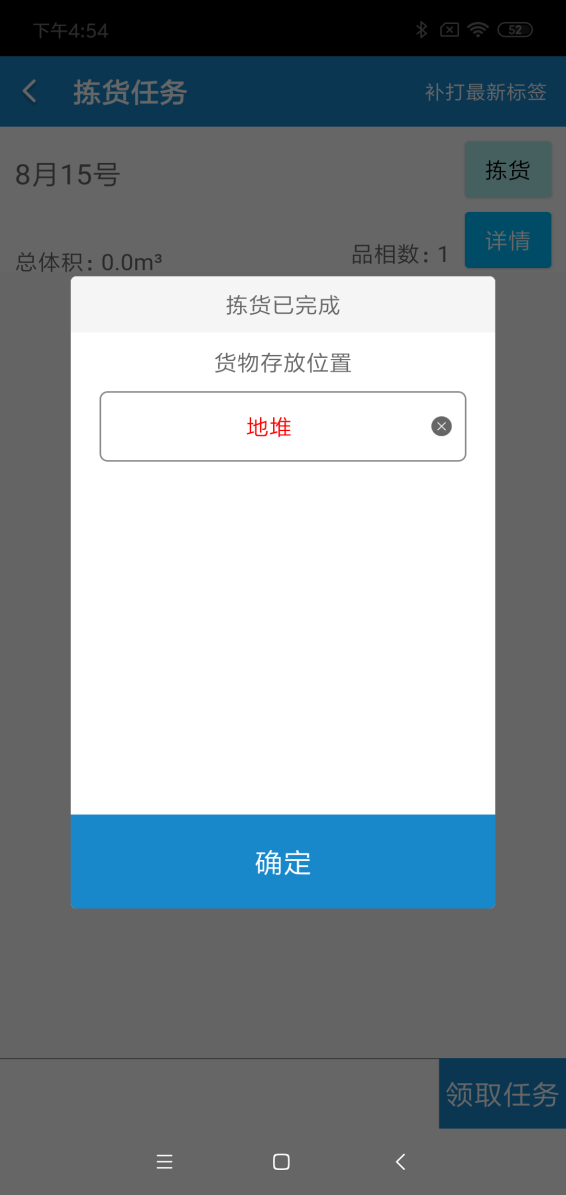 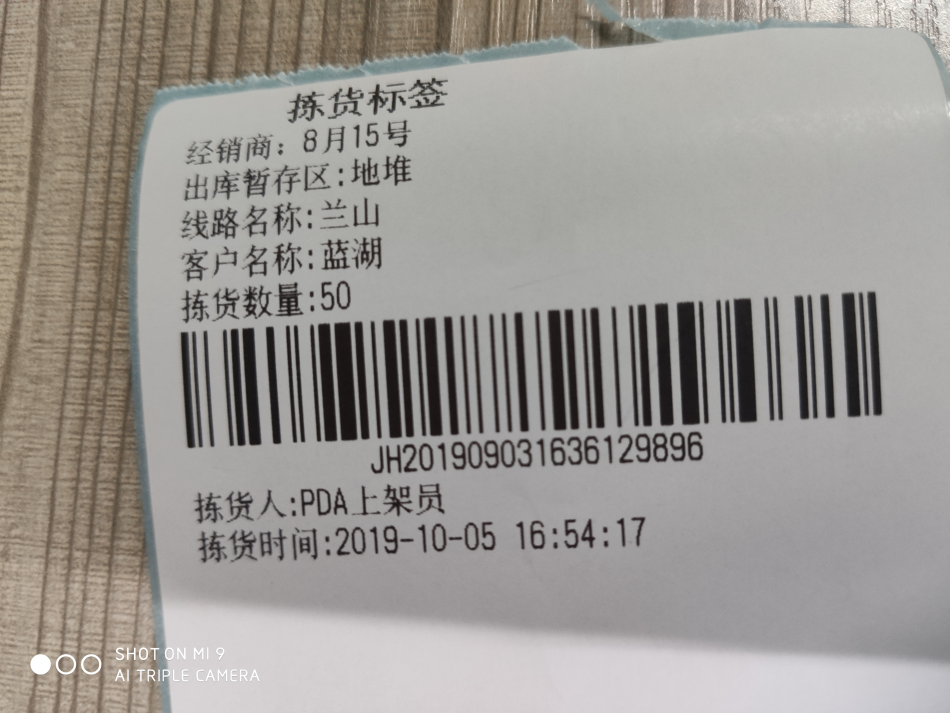 3.4.2 复核1.点击复核菜单，进入复核页面；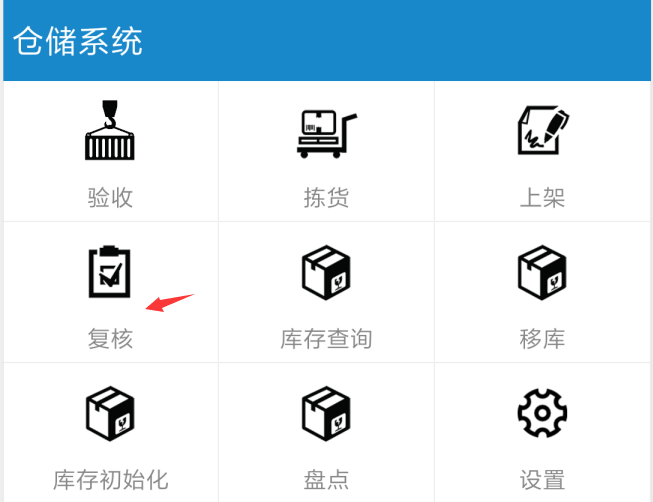 2.扫描或者输入拣货完成打印的标签码，点击确认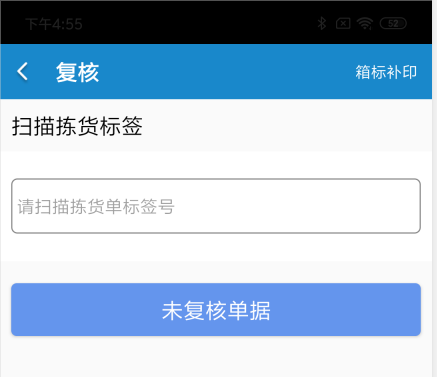 3.进入复核详情，输入或者扫描商品条码，点击确定；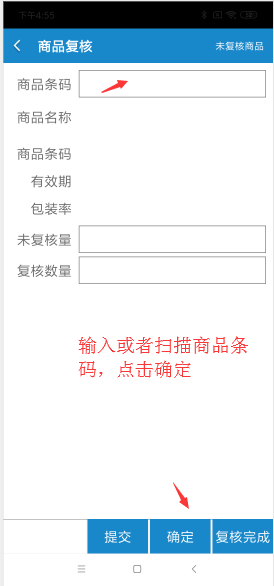 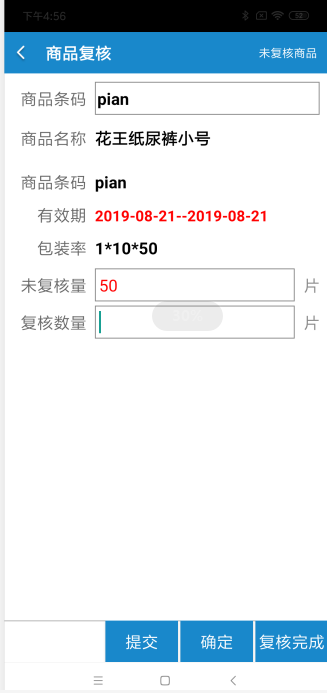 4.输入复核数量，点击提交，进行下一个商品的复核；5.点击复核完成，本出库单，复核完成，查看该出库单的商品，减掉对应的库品；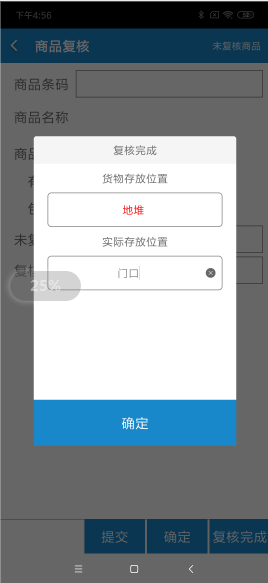 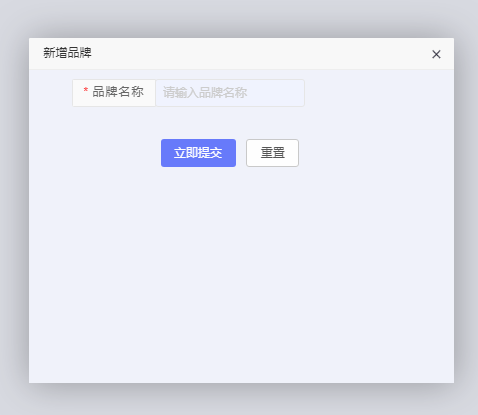 